Name of Journal: World Journal of GastroenterologyManuscript NO: 80398Manuscript Type: REVIEWEmerging novel targets for nonalcoholic fatty liver disease treatment: Evidence from recent basic studiesWang GY et al. Basic study for NAFLD treatmentGuang-Yan Wang, Xiao-Yan Zhang, Chun-Jiong Wang, You-Fei GuanGuang-Yan Wang, Chun-Jiong Wang, Department of Physiology and Pathophysiology, Tianjin Medical University, Tianjin 300070, ChinaGuang-Yan Wang, Chun-Jiong Wang, The Province and Ministry Co-sponsored Collaborative Innovation Center for Medical Epigenetics, Tianjin 300070, ChinaGuang-Yan Wang, Chun-Jiong Wang, NHC Key Laboratory of Hormones and Development, Chu Hsien-I Memorial Hospital and Tianjin Institute of Endocrinology, Tianjin 300070, ChinaXiao-Yan Zhang, Health Science Center, East China Normal University, Shanghai 200241, ChinaYou-Fei Guan, Advanced Institute for Medical Sciences, Dalian Medical University, Dalian 116044, Liaoning Province, ChinaYou-Fei Guan, Department of Physiology and Pathophysiology, School of Basic Medical Sciences, Dalian Medical University, Dalian 116044, Liaoning Province, ChinaYou-Fei Guan, Dalian Key Laboratory for Nuclear Receptors in Major Metabolic Diseases, Dalian 116044, Liaoning Province, ChinaAuthor contributions: Wang GY and Wang CJ contributed to the drafting and figure composition of the manuscript; Zhang XY contributed to the editing and corrections of the manuscript; Wang CJ and Guan YF designed the overall concept and outline of the manuscript; all authors have read and approve the final manuscript.Supported by National Natural Science Foundation of China, No. 82170635, No. 81822006, and No. 81970606; Natural Science Foundation of Tianjin, No. 20JCYBJC01120.Corresponding author: You-Fei Guan, MD, Professor, Department of Physiology and Pathophysiology, School of Basic Medical Sciences, Dalian Medical University, No. 9, West Section of Lushun South Road, Lushunkou District, Dalian 116044, Liaoning Province, China. guanyf@dmu.edu.cnReceived: October 4, 2022Revised: November 29, 2022Accepted: Published online: AbstractNonalcoholic fatty liver disease (NAFLD), a leading chronic disease worldwide, affects approximately a quarter of the global population. Nonalcoholic steatohepatitis (NASH) is an advanced form of NAFLD and is more likely to progress to liver fibrosis than simple steatosis. NASH is also identified as the most rapidly growing cause of hepatocellular carcinoma. Although in the past decade, several phase II/III clinical trials have shown promising results in the use of novel drugs targeting lipid synthase, farnesoid X receptor signaling, peroxisome proliferator-activated receptor signaling, hepatocellular injury, and inflammatory signaling, proven pharmaceutical agents to treat NASH are still lacking. Thus, continuous exploration of the mechanism underlying the pathogenesis of NAFLD and the identification of novel therapeutic targets remain urgent tasks in the field. In the current review, we summarize studies reported in recent years that not only provide new insights into the mechanisms of NAFLD development but also explore the possibility of treating NAFLD by targeting newly identified signaling pathways. We also discuss evidence focusing on the intrahepatic targets involved in the pathogenesis of NAFLD as well as extrahepatic targets affecting liver metabolism and function.Key Words: Nonalcoholic fatty liver disease; Nonalcoholic steatohepatitis; Pharmaceutical strategies; Liver microenvironment; Gut-liver axis; Adipose tissue-liver axisWang GY, Zhang XY, Wang CJ, Guan YF. Emerging novel targets for nonalcoholic fatty liver disease treatment: Evidence from recent basic studies. World J Gastroenterol 2022; In pressCore Tip: Because of the urgent need to develop therapeutic approaches to treat nonalcoholic fatty liver disease (NAFLD), a large body of basic research has focused on the mechanisms of NAFLD to explore the possibility of new approaches to treat the disease. The current review summarizes studies reported in recent years that not only provide new insights into the mechanisms of NAFLD development but also explore the possibility of treating NAFLD by targeting newly identified signaling pathways. Evidence focusing on the intrahepatic targets involved in the pathogenesis of NAFLD as well as extrahepatic targets affecting liver metabolism and function are discussed.INTRODUCTIONNonalcoholic fatty liver disease (NAFLD) has become a leading chronic disease worldwide, affecting approximately a quarter of the global population. Nonalcoholic steatohepatitis (NASH), the advanced form of NAFLD, is closely related to liver fibrosis and even cirrhosis[1]. NASH has also been identified as the most rapidly growing cause of hepatocellular carcinoma (HCC) in liver transplant candidates in the United States[2]. Multiple factors, including disturbed lipid homeostasis, insulin resistance, and inflammation, lead to metabolic stress in hepatocytes and subsequent hepatocyte injury in NAFLD. Hepatocyte injury further triggers the wound-healing response, which involves immune cells, liver sinusoidal endothelial cells (LSECs), hepatic stellate cells (HSCs) and cholangiocytes, eventually leading to liver inflammation and fibrosis[3].Despite the increasing prevalence of NASH, the United States Food and Drug Administration (FDA) has not yet approved any pharmaceuticals to treat patients with NASH. The mainstay of the current clinical recommendation for patients with NASH is lifestyle modification, with optimization of dietary structure, control of excessive consumption of fructose and fats and increased physical exercise, which may alleviate the progression of NASH to a certain extent[4]. In addition, bariatric surgery may be indicated for some patients with NASH suffering from severe obesity[5]. Regarding the pharmacotherapy for NASH, several biological pathways critical for glycolipid and bile acid metabolism, inflammation, hepatocellular damage (oxidative stress) and liver fibrosis have been explored as drug targets. Pharmaceutical agents, including modulators of farnesoid X receptor, peroxisome proliferator-activated receptors (PPARs), fibroblast growth factor, acetyl-CoA carboxylase (ACC), and apoptosis signal-regulating kinase 1 (ASK1), have been shown to exhibit some positive effects against NAFLD/NASH with various limitations in multiple clinical trials[6]. Thus, there is still an unmet clinical need to identify and validate novel targets for the treatment of NAFLD/NASH.Recently, numerous novel therapeutic targets for NAFLD have been explored through basic research. These studies have focused on different pathophysiologic processes in NAFLD, including metabolic stress, liver inflammation, liver fibrosis and NASH-associated HCC. Diverse liver cells have been studied, such as hepatocytes, liver immune cells, HSCs and LSECs (Figure 1). As a metabolic disorder, crosstalk between the liver and extrahepatic organs, including the gut, adipose tissue, and skeletal muscle, largely contributes to the pathogenesis of NAFLD[7,8]. Thus, targets outside the liver broaden potential approaches to ameliorate NAFLD (Figure 1). The drugs in phase II/III clinical trials were extensively discussed in a recently published review[6]. In the present review, we summarize recent findings that not only provide new insights into the mechanisms of NAFLD development but also explore the possibility of treating NAFLD by targeting novel signaling pathways.Approaches targeting metabolic stress to prevent NAFLD progressionLipid accumulation in hepatocytes is a major feature of NAFLD. Disturbance of lipid and glucose metabolism causes metabolic stress in the liver. Therapeutic candidates directly regulating fatty acid metabolism that are currently in clinical trials include ACC, fatty acid synthase and stearoyl-CoA desaturase-1 inhibitors[6,9]. In addition to the targets acting on these lipid metabolic enzymes, in-depth basic research has uncovered multiple mechanisms underlying the metabolic disturbance during NAFLD, including but not limited to lipid, glucose, lactate and fructose metabolism, and has provided novel targets for NAFLD treatment.Sterol regulatory element-binding proteins (SREBPs), including SREBP1a, SREBP1c and SREBP2, are key regulators mediating free fatty acid, triglyceride (TG) and cholesterol synthesis. 25-Hydroxanoanosterol (25-HL) is a newly identified SREBP inhibitor that induces the SCAP-INSIG interaction, which retains SREBPs in the endoplasmic reticulum (ER). 25-HL reduces hepatic TG and cholesterol levels and improves liver inflammation and fibrosis in western diet-fed mice[10]. Orosomucoid (ORM) 2, a secreted protein, has been shown to inhibit SREBP1c by activating AMP-activated protein kinase (AMPK). Recombinant ORM2 protein or stabilized ORM2–FC fusion protein inhibits lipogenesis and improves steatohepatitis[11].Citrate regulates lipid metabolism as the substrate for lipogenesis. In the cytoplasm, citrate is catabolized by ATP-citrate lyase (ACLY) to generate acetyl-CoA and oxaloacetate. Acetyl-CoA is then converted to malonyl-CoA by ACC to fuel lipogenesis. The mitochondrial citrate carrier Slc25al plays an important role in regulating cytoplasmic and mitochondrial citrate pools. Tan and colleagues revealed that an inhibitor of Slc25a1, CTPI-2, inhibits the lipogenic pathway and prevents hepatic lipid accumulation in high-fat diet (HFD)-fed mice. Additionally, CTPI-2 also showed beneficial effects on liver inflammation[12]. ACLY, the enzyme mediating the production of acetyl-CoA from citrate, has been identified to be upregulated in the transition from simple steatosis to NASH[13]. Hepatocyte-specific deletion of ACLY reduces liver fatty acid and sterol synthesis, increases fatty acid oxidation, and attenuates glucose intolerance, liver steatosis, and ballooning[14]. Consistent with the observations following genetic inhibition, bempedoic acid, a pharmacological inhibitor of ACLY, also reduces fibrosis[14]. During the de novo lipogenesis process, nicotinamide adenine dinucleotide phosphate (NADPH), as an electron donor, aids in the reduction of acetyl-CoA. Thus, fine-tuning the NADPH pool can regulate lipogenesis. One-carbon units come largely from serine catabolism by the enzyme serine hydroxymethyltransferase (SHMT)[15]. Zhang et al[16] demonstrated that SHMT1-driven serine catabolism is a substantial NADPH source in the liver. They further found that inhibition of serine catabolism by Shmt1 gene knockout or pharmacological inhibition of SHMT1/2 enzymes significantly decreased hepatic lipogenesis[16]. Moreover, in sucrose-induced fatty liver, lipogenesis also requires NADPH from serine catabolism, which can be inhibited by the SHMT1/2 inhibitor SHIN2 IV. Therefore, SHMT1/2 inhibition has the potential to treat NAFLD by decreasing de novo lipogenesis.As an energy source and an important glycolysis product, lactate is increased in the plasma and liver of NAFLD individuals. A recent study showed that the acetylation of lactate dehydrogenase B (LDHB) is markedly increased in the livers of mice with NAFLD, which leads to decreased LDHB activity and increased hepatic lactate levels. The authors further found that P300/CBP-associated factor (PCAF)-mediated LDHB acetylation at K82 exacerbates lipid accumulation and inflammatory responses in HFD-fed mice. Consistently, embelin, an inhibitor of PCAF, significantly improves hepatic steatosis and inflammation in NASH mice[17]. In addition, increasing evidence has demonstrated that overconsumption of fructose is associated with NAFLD. Fructose is metabolized to fructose-1-phosphate by ketohexokinase. PF-06835919 is a ketohexokinase inhibitor that showed protective effects against fructose-induced liver steatosis. Moreover, the safety of PF-06835919 has been verified in a phase I clinical trial[18].Mitochondrial and ER functions are crucial in lipid and glucose metabolism, and mitochondrial dysfunction and ER stress are closely related to NAFLD[19]. Methylation-controlled J (MCJ) protein is located at the inner mitochondrial membrane and restrains mitochondrial respiration. Its expression level is found to be increased in NAFLD patients. MCJ deficiency reduces hepatic steatosis and improves liver fibrosis in methionine- and choline-deficient (MCD) diet-fed mice. In a recent study, lipid-nanoparticle-encapsulated (LNP) siRNA was employed to target MCJ in vivo. LNP-siMCJ increased the β-oxidation of fatty acids and ameliorated lipid accumulation and liver fibrosis in MCD diet- or high-fat/high-fructose diet-induced NASH mice. To further specifically target MCJ in hepatocytes, N-acetylgalactosamine (GalNAc)-modified siMCJ was used to treat NASH mice. Consistent with LNP-siMCJ, GalNAc-siMCJ also reduced liver steatosis and fibrosis[20]. In addition, low-dose sorafenib, the first small-molecule multi-kinase inhibitor, was reported to induce mitochondrial uncoupling and subsequently suppress free fatty acid-induced lipid accumulation and inflammation by activating AMPK in hepatocytes. Low-dose sorafenib protects high-fat/high-cholesterol diet-fed mice against liver steatosis, inflammation and fibrosis and prevents the onset of NASH-associated HCC in mice. Notably, the beneficial effects of low-dose sorafenib were also confirmed in NASH monkeys[21]. Moreover, cyclophilin D is located in the mitochondrial matrix and mediates mitochondrial permeability transition pore opening. Cyclophilin D is upregulated in HFD-fed mice, which induces mitochondrial stress and hepatic steatosis. Cyclosporine A, an inhibitor of cyclophilin D, decreased liver TG levels in HFD-fed mice by decreasing SREBP1c expression[22]. ER stress also plays important roles in NAFLD. The expression of forkhead box A3 (FOXA3) is induced by ER stress, and FOXA3 mediates ER stress-induced liver steatosis. As expected, targeting FOXA3 via a siRNA-based approach attenuates liver steatosis in HFD-fed mice[23].It has been previously reported that the expression of DEAD-box protein 5 (DDX5), an ATP-dependent RNA helicase, is reduced in the livers of patients and mouse models with NASH, as well as in rodent models with NASH-HCC[24]. Hepatic DDX5 improves lipid metabolism by inhibiting mammalian target of rapamycin complex 1 (mTORC1) activation via recruitment of the tuberous sclerosis complex (TSC)1/2 complex to mTOR[24]. Through screening a natural compound library, hyperforcinol K was found to upregulate DDX5 expression by blocking tripartite motif protein 5-mediated ubiquitinated degradation of DDX5. In an animal study, hyperforcinol K was found to be effective in attenuating lipid accumulation in the livers of NASH mice[24].Sterile 20-type kinase serine/threonine kinase 25 (STK25) has been demonstrated to play important roles in liver lipid partitioning[25,26] and systemic glucose and insulin homeostasis[27]. The level of STK25 protein is positively correlated with the development of NASH in patients[28]. Moreover, STK25 deficiency can protect against liver steatosis, inflammation, and fibrosis in mouse models of NASH-HCC[29]. STK25 antisense oligonucleotides (ASOs) significantly improved the NASH phenotype, and this preclinical validation of the effective metabolic efficacy of pharmacological inhibition of STK25 merits recognition[28].Many nuclear receptors play critical roles in metabolic regulation. In current phase II and III trials, PPARs, farnesoid X receptor, and thyroid hormone receptor-β are promising candidate targets for NASH treatment[6]. Based on recent basic studies, modulation of retinoic acid receptor-related orphan receptor alpha (RORa) provides a novel target to treat NASH. RS-2982, a newly identified agonist of RORa, exhibited beneficial effects on reducing body weight and hepatic steatosis in HFD-fed mice. Furthermore, RS-2982 decreased alanine aminotransferase (ALT) and aspartate aminotransferase levels and reduced liver inflammation and fibrosis in mice fed an atherogenic diet. Mechanistically, an increase in miR-122 expression may account for these beneficial effects of RS-2982 on obesity and NAFLD/NASH[30].Arachidonic acid (ARA) is an ω-6 long-chain polyunsaturated fatty acid (PUFA) that can be catalyzed into a series of bioactive eicosanoids via cycloxygenases (COX-1 and COX-2) and microsomal prostaglandin E synthases (mPGES-1 and mPGES-2). It has been recently reported that mPGES-2 deficiency exhibits significant protective effects against diet-induced NASH-associated phenotypes, including hepatic steatosis, inflammation and fibrosis. However, the beneficial effect of mPGES-2 deficiency against NAFLD is dependent on decreased cytochrome P450 4A14 (CYP4A14) and increased acyl-CoA thioesterase 4 levels but not PGE2[31]. Mechanistically, mPGES-2 binds with heme, which is released after mPGES2 inhibition and in turn activates the heme receptor nuclear receptor subfamily 1 group D member 1 (NR1D1) to upregulate CYP4A14 and acyl-CoA thioesterase 4 expression[31]. CYP4A14 catalyzes omega-hydroxylation of medium-chain fatty acids and ARA in mice. Its expression was previously found to be significantly increased in the livers of patients and mice with NAFLD. Loss of CYP4A14 function also markedly attenuated liver damage, inflammation, and fibrosis in MCD diet-induced NASH[32]. Moreover, both the mPGES-2 inhibitor SZ0232 and the CYP4A inhibitor TS-011 are capable of ameliorating the NASH phenotype in MCD diet-fed mice[31-33]. Taken together, these findings demonstrate that ARA metabolic enzymes play critical roles in liver lipid homeostasis and represent attractive targets for developing therapeutic drugs for NAFLD/NASH.Emerging evidence suggests that novel therapeutic targets can be developed based on the discovery of genetic variants related to liver lipid metabolism, such as PNPLA3, TM6SF2, MBOAT7 and HSD17B13[34-37]. It has been reported that phosphorylation of HSD17B13 at serine 33 by PKA promotes lipolysis. Reproterol, a β2 agonist used for treating asthma, protects against the NASH phenotype via PKA-mediated Ser33 phosphorylation of 17β-HSD13[38]. Most recently, a variant in the pleckstrin and Sec7 domain-containing 3 (PSD3) gene, rs71519934, was reported to reduce susceptibility to fatty liver disease, consistent with the finding that the expression level of PSD3 is increased in patients with NAFLD and that knockdown of PSD3 by siRNA decreases TG synthesis in hepatocytes. Furthermore, specific downregulation of PSD3 in hepatocytes by GalNAc-conjugated ASOs resulted in decreased hepatic lipid content and plasma ALT levels and improved liver fibrosis in NASH mice[39], suggesting that PSD3 may be a potential therapeutic target for the treatment of NAFLD/NASH.Strategies protecting hepatocytes from injury during NASH developmentLipid accumulation in hepatocytes can cause cytotoxicity (lipotoxicity) in NAFLD[40,41]. Hepatocyte injury is a key event during the development of NASH, and ballooned hepatocytes are an essential feature to diagnose NASH. In phase II/III clinical trials, pancaspase inhibitors and ASK1 inhibitors are currently under evaluation as therapeutic agents directly targeting apoptosis[6]. Studies focused on developing targets to prevent hepatocyte injury have also shown therapeutic effects in NASH.Mitochondrial stress is a major factor driving hepatocyte injury and promotes the progression from simple steatosis to NASH. Mitochondrial matrix caseinolytic protease P (ClpP) is a protease component of the caseinolytic protease complex that maintains protein homeostasis in mitochondria. Its expression level is frequently downregulated in NASH, which induces mitochondrial stress and inflammation in hepatocytes. The ClpP activator A54556A is capable of greatly ameliorating the NASH phenotype in high-fat/high-fructose diet-fed mice[42]. SH3 homology-associated BTK binding protein (SAB) was originally identified as a phosphorylated c-Jun N-terminal kinase (p-JNK) docking protein and a substrate of JNK in the mitochondrial outer membrane. The interaction of JNK with SAB leads to increased mitochondrial reactive oxygen species (ROS) production and promotes liver injury. In established NASH, hepatocyte-targeted GalNAc-Sab-ASO treatment can reverse steatohepatitis and fibrosis by abrogating the adverse effects of the JNK-SAB-ROS activation loop[43]. Sirtuin activation plays an important role in maintaining mitochondrial homeostasis and shows protective effects on NAFLD[44]. Increased NAD+ levels can activate sirtuin. The enzyme α-amino-β-carboxymuconate-ε-semialdehyde decarboxylase controls NAD+ levels, and its inhibitor TES-991 boosts de novo NAD+ synthesis and protects mice against liver injury and steatosis by improving mitochondrial function[45]. In addition, the serine/threonine protein phosphatase 2A inhibitors LB100[46], allyl isothiocyanate[47], celastrol[48] and the heme oxygenase inducer cobalt protoporphyrin[49] have all been found to significantly ameliorate NASH via the Sirt1 pathway. Nuclear factor erythroid 2–related factor 2 (Nrf2) is a well-known important transcription factor involved in the expression of antioxidant genes during oxidative stress. Targeted deletion of Nrf2 results in enhanced susceptibility to a variety of oxidative stress-induced liver injuries, including NASH. In contrast, pharmacological or genetic activation of hepatic Nrf2 leads to hepatic protection against oxidative damage. Studies have shown beneficial effects of hepatocyte Nrf2 activation in NASH[50]. Pharmacological activation of Nrf2 by the acetylenic tricyclic bis (cyano enone) compounds TBE-31[51], NK-252[52], and dimethyl fumarate[53] suppresses NASH. These findings demonstrate that strategies that increase Nrf2 expression and activity may be attractive strategies to limit the development of NAFLD/NASH by attenuating hepatocyte lipotoxicity and injury.As mentioned above, apoptosis plays an important role in hepatocyte injury or loss during the development of NAFLD/NASH. BCL-2 belongs to the BCL-2 family, which is antiapoptotic. Through screening a small molecule library, acridone derivative A22 was found to increase BCL-2 expression by stabilizing the BCL-2 promoter i-motif. As expected, A22 can attenuate HFD-induced hepatocyte injury, hepatic steatosis and liver fibrosis[54]. In addition, necroptosis, another form of programmed cell death, was found to be increased in NASH mouse models and the livers of NAFLD patients. Receptor-interacting protein 3 (RIP3) and receptor-interacting protein kinase (RIPK) 1 are key mediators of necroptosis. Liver RIP3 deficiency can attenuate MCD diet-induced liver injury, steatosis, inflammation and fibrosis[55]. Similarly, the RIPK1 inhibitor RIPA-56 can reduce liver inflammation and fibrosis in HFD-fed mice by abrogating necroptosis. In addition, RIPA-56 is able to ameliorate hepatic steatosis by suppressing mixed lineage kinase domain-like protein levels[56].Iron overload leads to hepatic oxidative stress and hepatocellular ballooning injury and plays a multifactorial role in the pathogenesis of NASH[57]. Approximately one-third of patients with NAFLD show interrupted iron homeostasis[58]. Ferroptosis is a nonapoptotic programmed cell death process characterized by iron-dependent and lipid peroxidation-associated cell death[59]. The ferroptosis inhibitors Trolox and deferiprone can protect hepatocytes from cell death and suppress the subsequent initiation of inflammation in fatty liver[60].In contrast to hepatocytes, agents that induce HSC apoptosis show beneficial effects against NASH-related liver fibrosis[61]. Thus, when using pharmacological agents to prevent hepatocyte injury, strategies more accurately targeting hepatocytes may strengthen the therapeutic effects of these agents against NASH with limited side effects.Approaches targeting the inflammatory pathway to treat NAFLD/NASHInflammatory responses mediated by various immune cells and hepatocytes promote the onset of NASH and liver fibrosis. Infiltration of neutrophils and macrophages is the main pathological feature of NASH. Neutrophil depletion attenuates diet-induced NASH[62]. CXC chemokine receptor 2 (CXCR2) signaling is considered to play a pivotal role in the entry of neutrophils into peripheral tissues. Leslie and colleagues demonstrated that human and mouse livers with NASH-HCC have more CXCR2+ neutrophils[63]. The expression of CXCR2 in neutrophils is induced in NASH in an autocrine manner involving the upregulation of neutrophil-derived lipocalin 2[64]. AZD5069 is a small-molecule inhibitor of CXCR2. AZD5069 can significantly improve liver pathology in NAFLD, with reduced lipid content and hepatic neutrophil accumulation and improved insulin sensitivity[65]. In addition, AZD5069-mediated CXCR2 inhibition induces reprogramming of the tumor immune microenvironment, which promotes immune checkpoint inhibition in NASH-HCC[63], suggesting that blocking infiltrating neutrophil CXCR2 can restore sensitivity to immunotherapy in the NASH liver[66].It is well known that the expression of macrophage scavenger receptor 1 (MSR1) mediates lipid uptake in macrophages and subsequently induces inflammatory activation via the JNK pathway. MSR1 was found to be correlated with liver inflammation in NAFLD patients[67]. Notably, therapeutic inhibition of MSR1 with an anti-MSR1 antibody improved hepatic steatosis in a mouse model of NASH. The number of F4/80-positive cells and the expression level of tumor necrosis factor alpha (TNF-α) were also found to be reduced by the anti-MSR1 antibody therapy[67].It has long been recognized that the NOD-like receptor protein 3 (NLRP3) inflammasome is activated in NASH livers, which leads to increased inflammation and programmed cell death. MCC950, an NLRP3 inhibitor, can improve NAFLD pathology and fibrosis in obese diabetic mice[68]. X-box binding protein-1 (XBP1) is a key factor regulating the unfolded protein response. Macrophage XBP1 is upregulated in NASH livers, which activates macrophage NLRP3 signaling and promotes hepatocyte steatosis and HSC activation. As expected, the XBP1 inhibitor toyocamycin exhibits protective effects against NASH[69].Nuclear factor-kappaB (NF-κB) is an essential transcription factor that mediates the inflammatory response and proinflammatory cytokine production in NASH[70]. miR-378 markedly facilitates the NF-κB-TNF-α axis in NASH development by directly targeting the Prkag2 gene, which encodes AMPK-γ2. Similarly, downregulation of miR-378 by ASO is also capable of alleviating NASH development[71].In addition to neutrophils and macrophages, other immune cells, including dendritic cells (DCs) and lymphocytes, play pivotal roles in NASH[8]. DC recruitment to the liver promotes the inflammatory response in NAFLD progression. Reportedly, delivery of liposomal curcumin or calcitriol to lipid-rich inflammatory DCs shifted their inflammatory profile toward a regulatory phenotype and improved hepatic steatosis, inflammation and fibrosis in a NASH mouse model[72]. Inflammatory CX3CR1+ monocyte-derived inflammatory DCs (moDCs) are found to contribute to sustained inflammation and liver injury during NASH. Treating MCD-fed mice with the hydrogen sulfide donor i.e., sodium hydrosulphide, prevented the accumulation of CX3CR1+ moDCs and ameliorated parenchymal injury[73]. Moreover, Toll-like receptor 7 (TLR7) signaling can induce proinflammatory cytokine production in Kupffer cells and DCs, subsequently suppressing regulatory T cells (Tregs) and leading to steatohepatitis. Notably, treatment with IRS-661, a TLR7 antagonist, could ameliorate NASH development[74]. It has been reported that α4β7-mediated homing of CD4 T cells to the intestine and liver facilitates NASH development, and α4β7 blockade by neutralizing monoclonal antibody can attenuate hepatic inflammation and fibrosis and improve metabolic dysfunction associated with NASH[75]. In addition, a high level of Tregs reportedly promotes the initiation and progression of cancer in NASH livers. In a NASH-HCC model, anti-CD25 antibodies, capable of alternatively depleting Tregs, decreases the tumor burden and increased survival time[76]. The interaction of B2 Lymphocytes with T cells contributes to NASH progression, B-cell activating factor-neutralizing monoclonal antibody Sandy-2 prevented hepatic B2 cell response and ameliorated the evolution of NASH in mice[77].Bioactive lipids are important nodes in lipid metabolism and tissue homeostasis networks[78]. An imbalance between protective and deteriorative bioactive lipids contributes to NASH progression[79]. Pharmacological targeting of the synthesizing enzymes or receptors of these bioactive lipids has shown beneficial effects in NASH. Leukotriene B4 (LTB4), a proinflammatory metabolite derived from the ω-6 PUFA ARA, is significantly increased in patients with NAFLD[80]. Both in vivo and in vitro experiments have shown that LTB4 can promote hepatocyte lipogenesis, which is dependent on the RNase activity of IRE1α through leukotriene B4 receptor 1 (Ltb4r1). Furthermore, LTB4/Ltb4r1 stimulation increases intracellular cAMP and then promotes IRE1α Ser724 phosphorylation by PKA[80]. The Ltb4r1 inhibitor CP-105696 significantly alleviated ER stress and dyslipidemia in NAFLD mice[80]. Unlike ω-6 PUFAs, ω-3 PUFAs and their metabolites show anti-inflammatory effects. Fat-1 mice, a transgenic animal model in which tissues are endogenously enriched with ω-3 PUFAs[81], are protected from diet-induced metabolic dysfunction and fibrosis[82]. However, they are vulnerable to lipid peroxidation, which limits their clinical applications[83]. Fraser et al[84] developed a structurally modified ω-3 fatty acid, icosabutate, which was designed to resist oxidation and incorporation into hepatocytes and possesses the potential to activate free fatty acid receptor 4. They found that icosabutate, but not the ω-3 PUFA eicosapentaenoic acid, can ameliorate liver inflammation and fibrosis in NASH rats. Moreover, icosabutate treatment decreases liver injury in patients at high risk of NASH and cardiovascular disease[84].Approaches targeting HSC activation to prevent NASH-related liver fibrosisIn clinical trials for NASH drug development, improvement of liver fibrosis has been frequently employed as a primary or secondary endpoint. Given the central role of HSCs in liver fibrosis, targeting HSC activation has long been proposed as a therapeutic strategy to prevent NASH-related fibrosis progression.The Notch, Hedgehog, Hippo and WNT/β-catenin signaling pathways in hepatocytes play important roles in NASH-related liver fibrosis by modulating the hepatic microenvironment. The production of osteopontin (OPN), as a paracrine factor, from hepatocytes or cholangiocytes increases in NASH, which leads to the activation of HSCs[85-87]. Increased Notch signaling activity has been found to be responsible for the induction of OPN[85]. Thus, several studies have targeted Notch signaling to treat NASH, including studies on Nicastrin ASO and nanoparticle-mediated delivery systems targeting Notch antagonism[85,88]. In addition, nuclear factor of activated T-cell 4 (NFATc4) was also reported to induce OPN expression by negatively regulating the transcriptional activity of PPARα. As expected, inhibition of NFATc4 decreased lipid content and improved inflammation and fibrosis in NASH mice[89]. Hepatocyte transcriptional co-activator with PDZ-binding motif (TAZ) was found to promote NASH-related liver fibrosis by increasing Indian hedgehog, which activates HSCs[90]. A recent study reported that stabilized GalNAc-siRNAs targeting hepatocyte TAZ can significantly ameliorate liver inflammation and fibrosis in mice with established NASH[91]. Furthermore, WNT1-inducible signaling pathway protein 1 (WISP1), a member of the cellular communication network family, has recently been identified as an extracellular activator of the myocardin-related transcription factor-cytoskeleton pathway in HSCs. Activation of the WISP1-MRIF signaling pathway induces HSC migration and promotes liver fibrosis progression. Notably, an anti-WISP1 antibody significantly ameliorated liver fibrosis in NASH mice[92].Lnterleukin-11 (IL-11) has been demonstrated to activate HSCs. Deletion of IL-11 receptor subunit alpha (IL-11RA) protects mice from NASH diet-induced hepatocyte death, liver inflammation and fibrosis. Widjaja et al[93] developed a neutralizing anti-IL-11 antibody and neutralizing anti-IL-11RA antibody and found that both of them greatly decreased ALT levels and significantly improved hepatic steatosis and liver fibrosis in mouse models of NASH[93].Activation of the JAK/signal transducer and activator of transcription (STAT) pathway in HSCs promotes liver fibrosis. Ruxolitinib, an effective small-molecule JAK1/2 selective inhibitor, has been approved by the FDA for myelofibrosis treatment. Recently, it has been reported that ruxolitinib can block HSC activation and attenuate liver fibrosis progression[94]. In addition, the JAK2 inhibitor pacritinib affords protection against NAFLD-related liver fibrosis by inhibiting HSC activation[95]. Rilpivirine, a nonnucleoside reverse transcriptase inhibitor, is widely used to treat HIV infection. Rilpivirine can also ameliorate liver fibrosis, possibly through selective STAT1-dependent induction of apoptosis in HSCs, and suppress HFD- and CCl4-induced liver fibrosis. In addition, rilpivirine enhances STAT3-dependent proliferation in hepatocytes as an effect secondary to its pro-apoptotic effect in HSCs[96].Protease-activated receptor-2 (PAR2) is an emerging new target for NASH that regulates liver injury, inflammation and fibrosis and plays a critical role in regulating hepatic cholesterol and glucolipid metabolism[97-99]. Pharmacological inhibition of PAR2 with pepducin PZ-235, a full antagonist of PAR2, not only protects against the activation of HSCs and fibrosis but also promotes hepatocellular viability by inhibiting mitochondrial ROS production induced by PAR2 stimulation[97]. Approaches targeting LSECs and cholangiocytes to treat NAFLDLSECs are highly specialized endothelial cells with fenestrae and lack a basement membrane. LSECs interact with hepatocytes, liver immune cells and HSCs and play important roles in regulating liver function. LSEC dysfunction, including LSEC capillarization, disturbed nitric oxide release from LSECs, and increased expression of adhesion molecules, all contribute to NAFLD pathogenesis[100]. Vascular cell adhesion molecule 1 (VCAM-1) is an adhesion molecule upregulated in LSECs in NASH mouse livers. Anti-VCAM1 antibody attenuates hepatic inflammation in NASH mice[101]. Endothelial nitric oxide synthase (eNOS) expression in LSECs is decreased in NASH mice, which is likely the result of Notch activation. Pharmacological inhibition of Notch signaling using DAPT and LY3039478, as well as the eNOS activator YC-1, improved the NASH phenotype in MCD diet-fed mice[102]. Although the role of LESCs in NAFLD has been increasingly emphasized, the underlying mechanisms and therapeutic approaches targeting LESCs need more exploration.Cholangiocytes also play an important role in NASH development. In addition to hepatocytes, OPN is strongly expressed in cholangiocytes in NASH livers. Thus, it is highly possible that cholangiocyte-derived OPN can promote liver fibrosis by activating HSCs[87]. Cardiotrophin-like cytokine factor 1 is another cholangiocyte-derived paracrine factor that exerts beneficial effects in NASH. Downregulation of a subunit of its receptor complex leukemia inhibitory factor receptor contributes to the progression of NASH[103]. Compared with other nonparenchymal cells, there are fewer studies addressing the effects of cholangiocytes on NASH, and a related therapeutic approach is still lacking.Potential targets outside the liverIt is well-established that multiple organs form a network to regulate whole-body energy metabolism. Extrahepatic organs influence liver function in an endocrine manner by releasing hormones or inflammatory factors or by regulating systemic metabolic homeostasis such as energy expenditure and insulin sensitivity. Thus, targeting these extrahepatic organs provides additional options for treating NAFLD/NASH.Targets affect systemic energy metabolismDiets with reduced contents of sugars, refined carbohydrates and saturated fat are recommended to treat NAFLD[104]. Moreover, exercise is considered as an effective strategy for preventing and treating NAFLD via metabolic pathways and interorgan crosstalk[105]. Glucagon-like peptide (GLP)-1 receptor agonists, which enhance insulin secretion and reduce food intake, show beneficial effects against NASH in clinical trials[6]. In addition, fibroblast growth factor 21 analogs improved systemic energy metabolism and demonstrated potential in NASH therapy[6]. In a recent basic study, a novel Zn supplement, ulvan oligosaccharide (UO)-Zn, can activate AMPK, leading to improved metabolic pathways in HFD-fed mice[106]. The increased hepatic expression of branched chain ketoacid dehydrogenase kinase (BDK) partly induced high levels of branched-chain amino acids (BCAA) in metabolic diseases[107-109]. Moreover, 3,6-dichlorobrenzo(b)thiophene-2-carboxylic acid, a small-molecule allosteric inhibitor of BDK, lowered levels of circulating BCAAs, reduced hepatic steatosis, and improved glucose tolerance in rodent models[107,108].The gut-liver axisThe crosstalk between the gut and liver is regarded as an important pathway in regulating hepatic functions. Intestinal inflammation and dysfunction of intestinal lipid and bile acid absorption, epithelial cell permeability and the microbiome affect liver function and contribute to NAFLD progression. The relationship between gut microbiota and potential therapeutic targets has been recently discussed in depth elsewhere[110,111]; thus, we only focus on other aspects of the gut-liver axis.Serum ceramide levels are positively related to NAFLD, and intestine-derived ceramide has been demonstrated to promote NAFLD[112,113]. Intestinal hypoxia-inducible factor 2α (HIF-2α) and myelocytomatosis oncogene (MYC) affect NAFLD by regulating ceramide metabolism. Intestinal HIF-2α, but not HIF-1α, is activated in obese patients and mice. Intestine-specific HIF-2α knockout improves hepatic steatosis by decreasing intestine-derived ceramide levels. Mechanistically, HIF-2α transcriptionally upregulates the expression of Neu3, a key enzyme in the ceramide salvage pathway. Targeting HIF-2α with its inhibitor PT2385 significantly attenuated hepatic lipid accumulation and decreased plasma ALT levels in HFD-fed mice[112]. Moreover, oral administration of PT2385 contributes to reduced body weight and improved insulin sensitivity[112]. Intestinal MYC expression is positively related to body mass index and serum ALT levels in humans. Genetic ablation of MYC in the intestine suppressed obesity and hepatic steatosis and led to decreased ceramide levels in HFD-fed mice. Ceramide synthase 4 has been further demonstrated to be a target gene of MYC. In line with this finding, pharmacological inhibition of MYC with 10058-F4 was found to ameliorate the metabolic disorders and liver fibrosis induced by HFD feeding[114]. In addition, increased intestinal ceramide also meditates the acceleration of NASH induced by nicotine[115].Gut-derived 5-hydroxytryptamine (5-HT) has been reported to promote lipogenesis in the liver. Moreover, liver-specific knockout of the 5-HT receptor 2α (Htr2α) gene significantly lowered liver lipid content in HFD-fed mice and decreased the expression of genes involved in lipogenesis. To evaluate the potential of targeting the gut-5-HT-liver Htr2α pathway as a therapeutic strategy for NAFLD, the 5-HT receptor HTR2A antagonist sarpogrelate was used to treat HFD-fed mice. The results showed that sarpogrelate greatly ameliorates hepatic steatosis in NAFLD mice[116].Yan et al[117] recently clarified that gut PPARα activation promotes NASH development by inducing fatty acid binding protein 1 expression, thereby aggravating fatty acid absorption in the small intestine[117]. GW6471, a PPARα-specific antagonist, was found to accumulate in the small intestine at much higher levels than in the liver. Intestine-specific PPARα deficiency and gut PPARα antagonism by GW6471 both improve NASH phenotypes[117]. The pleotropic roles of PPARα in different tissues in modulating NASH are worth discussing. Hepatocyte PPARα is crucial for whole-body fatty acid homeostasis and is protective against NAFLD[118]. Therapeutic strategies to prevent or treat NAFLD by activating hepatocyte PPARα and/or inhibiting gut PPARα may help guide drug delivery. Monoacylglycerol acyltransferase 2 (MGAT2) mediates the conversion of monoacylglycerol to diacylglycerol and is critical for dietary fat absorption. In the liver, MGAT2 regulates TG synthesis. BMS-963272, a potent MGAT2 inhibitor, improves the NAFLD activity score and liver fibrosis in NAFLD/NASH mice[119]. Of note, its safety has been confirmed in phase 1 clinical trials[119].In addition, a long-acting dual agonist of GLP-1 and GLP-2 receptors, GLP1/2-Fc, has been found to greatly alter the microbiome composition and exhibits positive effects on gastrointestinal volume and the intestinal barrier. More importantly, GLP1/2-Fc can significantly ameliorate NASH phenotypes, including hepatic fat accumulation, inflammation, fibrosis and insulin tolerance[120], and its effects are superior to those of liraglutide, which has minimal efficacy on inflammation or fibrosis[121].The adipose tissue-liver axisRecently, several novel adipokines have been identified and verified to play important roles in NASH development and progression by mediating the crosstalk between adipose tissue and the liver. Isthmin-1 (ISM1) was identified as an adipokine that can activate phosphatidylinositol-4,5-bisphosphate 3-kinase (PI3K)-protein kinase B (Akt) signaling independent of insulin. ISM1 gene expression is positively correlated with body mass index, and its deficiency leads to glucose intolerance via inhibition of PI3K-Akt signaling. In addition, ISM1 suppressed de novo lipogenesis in the liver. Recombinant ISM1 protein exhibited beneficial effects on both glucose tolerance and hepatic steatosis in NAFLD mice[122]. Recently, Liu et al[123] demonstrated that secreted protein acidic and rich in cysteine-like protein 1 (Sparcl1), which is a white adipose tissue-secreted protein, is correlated with hepatic pathological features in NASH patients. The authors further found that sparcl1 can induce liver inflammation by increasing C-C motif chemokine ligand 2 expression in the liver. To further determine the role of sparcl1 in the pathogenesis of NASH, the authors developed a neutralizing antibody against sparcl1 and found that the sparcl1-neutralizing antibody markedly ameliorated liver inflammation and liver fibrosis in NASH mice[123]. Gremlin 1, a newly identified adipokine, is positively related to insulin resistance and NAFLD/NASH. Treatment with recombinant Gremlin 1 protein impairs insulin sensitivity in various cell types, including human primary adipocytes, skeletal muscle cells, and liver cells. The insulin-sensitizing effect of the neutralizing anti–Gremlin 1 antibody indicates its beneficial effects on insulin resistance and NAFLD/NASH[124]. Neuregulin 4 (NRG4) is an adipose tissue-derived endocrine factor that has been demonstrated to suppress NASH-associated HCC by restraining the tumor-prone liver immune microenvironment. A recombinant fusion protein comprising amino acids 1–55 of human NRG4 and the Fc domain of immunoglobulin G 1 was found to suppress HCC induced by a NASH diet plus oncogene overexpression[125].SWELL1/LRRC8a, a leucine-rich repeat-containing transmembrane protein, functionally encodes an ion channel signaling complex on the adipocyte plasma membrane[126]. Adipocyte SWELL1 is dispensable for adipose development[127]. SWELL1 protein is reduced in the adipocytes of type 2 diabetic animals. The small molecule SN-401, which binds at a constriction point within the SWELL hexamer, can increase adipocyte SWELL1 protein expression and SWELL1-dependent insulin signaling. Similarly, SN-401 can normalize glucose tolerance by augmenting tissue glucose uptake, suppressing hepatic glucose production, increasing serum fibroblast growth factor 21 levels, and reducing hepatic steatosis and hepatocyte ballooning in obese type 2 diabetic mice[128]. Taken together, these findings demonstrate that targeting the adipose tissue-liver axis may be an attractive strategy to treat NAFLD/NASH.The skeletal muscle-liver axisThe crosstalk between skeletal muscle and the liver also impacts NAFLD progression. As one of the energy metabolism organs, skeletal muscle can affect liver lipid and glucose metabolism by regulating systemic metabolic homeostasis. In addition, decreased skeletal muscle mass and altered myokine secretion are associated with exacerbation of NAFLD progression[129,130]. Myostatin signaling negatively regulates muscle mass and is positively related to liver fibrosis[131]. Irisin (encoded by fibronectin type III domain containing 5, Fndc5), a myokine induced by exercise, is also expressed in adipose tissue and the liver. Serum irisin levels are inversely associated with TG content in the livers of obese adults[132]. Recombinant Fndc5/irisin significantly improved the NASH phenotype in HFD-fed mice[133]. The administration of nicotinamide riboside can alleviate obesity and steatosis by increasing irisin levels in HFD-fed mice[133]. Collectively, therapeutic strategies to improve skeletal muscle quantity and quality or target myokine signaling may provide promising options to treat NASH, but basic studies to collect more evidence are warranted.CONCLUSIONBecause of the urgent need to develop therapeutic approaches to treat NAFLD/NASH and the complexity of the pathophysiologic process of NAFLD, a large body of basic research has focused on the mechanisms of NAFLD to explore the possibility of applying new approaches to treat the disease (Tables 1 and 2). Metabolic stress-induced hepatocyte injury is an initial factor driving NASH development. Thus, in hepatocytes, strategies for treating NASH aim to improve metabolic disturbance and protect hepatocytes from injury. Alteration of the liver microenvironment and the interaction between diverse liver cells promote liver inflammation and fibrosis. Therefore, the inflammatory response of hepatocytes and immune cells in the liver is also an important target for NASH treatment. Strategies targeting HSC activation, proliferation and migration show beneficial effects on liver fibrosis and may become a novel way to attenuate NASH outcomes (Figure 1). As an indispensable part of hepatic metabolic regulation, extrahepatic organs play an essential role in liver lipid homeostasis, and their dysfunction contributes to the development and progression of NAFLD/NASH. The gut, adipose tissue and skeletal muscle can functionally affect liver or whole-body energy metabolic homeostasis via various endocrine factors (Figure 1 and Table 2).With the rapid development of research techniques, single-cell sequencing and spatial transcriptomics, single-cell proteomics and metabolomics have been widely used and will undoubtedly accelerate the discovery of novel NAFLD/NASH mechanisms and therapeutic targets. Drug libraries enable us to quickly find effective small molecules to target specific pathways identified in the basic research field. Endocrine factors that mediate the crosstalk between the liver and extrahepatic tissues provide an ideal target for developing neutralization antibodies or recombinant proteins for the treatment of NAFLD/NASH. In addition to traditional small molecules, neutralizing antibodies and recombinant proteins, nucleic acid-based therapy has become an attractive approach for the development of drugs for NAFLD/NASH patients. Nucleic acid-based therapeutics include ASOs, siRNAs, miRNAs and mRNAs with modifications to improve their stability, immunogenicity, and diversity[134]. Through nucleic acid-based approaches, therapeutic target genes can be specifically silenced or overexpressed in the liver. As an example, the safety and efficiency of HSD17B13 RNAi[36] and DGAT2 ASOs have been examined in a few clinical trials, which showed a positive impact on liver function and stiffness in patients with NASH[135].To avoid side effects, efforts have been made to better target the liver or more accurately target specific hepatic cell types by exploring novel drug delivery systems. Based on the hepatocyte-specific expression of asialoglycoprotein receptor, conjugation of GalNAc with nucleic acids or nanoparticles can provide better targeting to hepatocytes. To specifically target HSCs, nanoparticles integrated with vitamin A, cyclic peptides, mannose 6-phosphate, and antibodies against synaptophysin have shown high affinity for HSCs[136,137]. By using these approaches, drugs can be more precisely delivered to HSCs to alleviate NASH-related liver fibrosis. For hepatic macrophages, nanoparticles modified with the phospholipid serine to mimic apoptotic cells can enhance uptake of the nanoparticles by hepatic macrophages[137]. However, challenges remain in targeting other cell types. Finally, novel preclinical and in vitro models are required for drug screening for NASH. A 3D human liver model constructed via coculture of hepatocytes with non-parenchymal cells in a 3D collagen matrix has been shown to mimic NASH features when treated with free fatty acids and TNF-α[138]. Liver organoids from pluripotent stem cells or induced pluripotent stem cells also provide unique preclinical platforms to fill the gap between animal studies and clinical trials for therapeutic target validation and drug development[139].REFERENCES1 Schuster S, Cabrera D, Arrese M, Feldstein AE. Triggering and resolution of inflammation in NASH. Nat Rev Gastroenterol Hepatol 2018; 15: 349-364 [PMID: 29740166 DOI: 10.1038/s41575-018-0009-6]2 Younossi Z, Stepanova M, Ong JP, Jacobson IM, Bugianesi E, Duseja A, Eguchi Y, Wong VW, Negro F, Yilmaz Y, Romero-Gomez M, George J, Ahmed A, Wong R, Younossi I, Ziayee M, Afendy A; Global Nonalcoholic Steatohepatitis Council. Nonalcoholic Steatohepatitis Is the Fastest Growing Cause of Hepatocellular Carcinoma in Liver Transplant Candidates. Clin Gastroenterol Hepatol 2019; 17: 748-755.e3 [PMID: 29908364 DOI: 10.1016/j.cgh.2018.05.057]3 Diehl AM, Day C. Cause, Pathogenesis, and Treatment of Nonalcoholic Steatohepatitis. N Engl J Med 2017; 377: 2063-2072 [PMID: 29166236 DOI: 10.1056/NEJMra1503519]4 Sheka AC, Adeyi O, Thompson J, Hameed B, Crawford PA, Ikramuddin S. Nonalcoholic Steatohepatitis: A Review. JAMA 2020; 323: 1175-1183 [PMID: 32207804 DOI: 10.1001/jama.2020.2298]5 Lassailly G, Caiazzo R, Ntandja-Wandji LC, Gnemmi V, Baud G, Verkindt H, Ningarhari M, Louvet A, Leteurtre E, Raverdy V, Dharancy S, Pattou F, Mathurin P. Bariatric Surgery Provides Long-term Resolution of Nonalcoholic Steatohepatitis and Regression of Fibrosis. Gastroenterology 2020; 159: 1290-1301.e5 [PMID: 32553765 DOI: 10.1053/j.gastro.2020.06.006]6 Yang YY, Xie L, Zhang NP, Zhou D, Liu TT, Wu J. Updates on novel pharmacotherapeutics for the treatment of nonalcoholic steatohepatitis. Acta Pharmacol Sin 2022; 43: 1180-1190 [PMID: 35190696 DOI: 10.1038/s41401-022-00860-3]7 Arab JP, Arrese M, Trauner M. Recent Insights into the Pathogenesis of Nonalcoholic Fatty Liver Disease. Annu Rev Pathol 2018; 13: 321-350 [PMID: 29414249 DOI: 10.1146/annurev-pathol-020117-043617]8 Peiseler M, Schwabe R, Hampe J, Kubes P, Heikenwälder M, Tacke F. Immune mechanisms linking metabolic injury to inflammation and fibrosis in fatty liver disease - novel insights into cellular communication circuits. J Hepatol 2022; 77: 1136-1160 [PMID: 35750137 DOI: 10.1016/j.jhep.2022.06.012]9 Loomba R, Mohseni R, Lucas KJ, Gutierrez JA, Perry RG, Trotter JF, Rahimi RS, Harrison SA, Ajmera V, Wayne JD, O'Farrell M, McCulloch W, Grimmer K, Rinella M, Wai-Sun Wong V, Ratziu V, Gores GJ, Neuschwander-Tetri BA, Kemble G. TVB-2640 (FASN Inhibitor) for the Treatment of Nonalcoholic Steatohepatitis: FASCINATE-1, a Randomized, Placebo-Controlled Phase 2a Trial. Gastroenterology 2021; 161: 1475-1486 [PMID: 34310978 DOI: 10.1053/j.gastro.2021.07.025]10 Jiang SY, Yang X, Yang Z, Li JW, Xu MQ, Qu YX, Tang JJ, Li YF, Wang L, Shao YW, Meng XY, Hu H, Song BL, Rao Y, Qi W. Discovery of an insulin-induced gene binding compound that ameliorates nonalcoholic steatohepatitis by inhibiting sterol regulatory element-binding protein-mediated lipogenesis. Hepatology 2022; 76: 1466-1481 [PMID: 35102596 DOI: 10.1002/hep.32381]11 Zhou B, Luo Y, Ji N, Hu C, Lu Y. Orosomucoid 2 maintains hepatic lipid homeostasis through suppression of de novo lipogenesis. Nat Metab 2022; 4: 1185-1201 [PMID: 36050503 DOI: 10.1038/s42255-022-00627-4]12 Tan M, Mosaoa R, Graham GT, Kasprzyk-Pawelec A, Gadre S, Parasido E, Catalina-Rodriguez O, Foley P, Giaccone G, Cheema A, Kallakury B, Albanese C, Yi C, Avantaggiati ML. Inhibition of the mitochondrial citrate carrier, Slc25a1, reverts steatosis, glucose intolerance, and inflammation in preclinical models of NAFLD/NASH. Cell Death Differ 2020; 27: 2143-2157 [PMID: 31959914 DOI: 10.1038/s41418-020-0491-6]13 Ryaboshapkina M, Hammar M. Human hepatic gene expression signature of non-alcoholic fatty liver disease progression, a meta-analysis. Sci Rep 2017; 7: 12361 [PMID: 28955037 DOI: 10.1038/s41598-017-10930-w]14 Morrow MR, Batchuluun B, Wu J, Ahmadi E, Leroux JM, Mohammadi-Shemirani P, Desjardins EM, Wang Z, Tsakiridis EE, Lavoie DCT, Reihani A, Smith BK, Kwiecien JM, Lally JSV, Nero TL, Parker MW, Ask K, Scott JW, Jiang L, Paré G, Pinkosky SL, Steinberg GR. Inhibition of ATP-citrate lyase improves NASH, liver fibrosis, and dyslipidemia. Cell Metab 2022; 34: 919-936.e8 [PMID: 35675800 DOI: 10.1016/j.cmet.2022.05.004]15 García-Cañaveras JC, Lancho O, Ducker GS, Ghergurovich JM, Xu X, da Silva-Diz V, Minuzzo S, Indraccolo S, Kim H, Herranz D, Rabinowitz JD. SHMT inhibition is effective and synergizes with methotrexate in T-cell acute lymphoblastic leukemia. Leukemia 2021; 35: 377-388 [PMID: 32382081 DOI: 10.1038/s41375-020-0845-6]16 Zhang Z, TeSlaa T, Xu X, Zeng X, Yang L, Xing G, Tesz GJ, Clasquin MF, Rabinowitz JD. Serine catabolism generates liver NADPH and supports hepatic lipogenesis. Nat Metab 2021; 3: 1608-1620 [PMID: 34845393 DOI: 10.1038/s42255-021-00487-4]17 Wang T, Chen K, Yao W, Zheng R, He Q, Xia J, Li J, Shao Y, Zhang L, Huang L, Qin L, Xu M, Zhang Z, Pan D, Li Z, Huang F. Acetylation of lactate dehydrogenase B drives NAFLD progression by impairing lactate clearance. J Hepatol 2021; 74: 1038-1052 [PMID: 33248168 DOI: 10.1016/j.jhep.2020.11.028]18 Gutierrez JA, Liu W, Perez S, Xing G, Sonnenberg G, Kou K, Blatnik M, Allen R, Weng Y, Vera NB, Chidsey K, Bergman A, Somayaji V, Crowley C, Clasquin MF, Nigam A, Fulham MA, Erion DM, Ross TT, Esler WP, Magee TV, Pfefferkorn JA, Bence KK, Birnbaum MJ, Tesz GJ. Pharmacologic inhibition of ketohexokinase prevents fructose-induced metabolic dysfunction. Mol Metab 2021; 48: 101196 [PMID: 33667726 DOI: 10.1016/j.molmet.2021.101196]19 Di Ciaula A, Passarella S, Shanmugam H, Noviello M, Bonfrate L, Wang DQ, Portincasa P. Nonalcoholic Fatty Liver Disease (NAFLD). Mitochondria as Players and Targets of Therapies? Int J Mol Sci 2021; 22 [PMID: 34065331 DOI: 10.3390/ijms22105375]20 Barbier-Torres L, Fortner KA, Iruzubieta P, Delgado TC, Giddings E, Chen Y, Champagne D, Fernández-Ramos D, Mestre D, Gomez-Santos B, Varela-Rey M, de Juan VG, Fernández-Tussy P, Zubiete-Franco I, García-Monzón C, González-Rodríguez Á, Oza D, Valença-Pereira F, Fang Q, Crespo J, Aspichueta P, Tremblay F, Christensen BC, Anguita J, Martínez-Chantar ML, Rincón M. Silencing hepatic MCJ attenuates non-alcoholic fatty liver disease (NAFLD) by increasing mitochondrial fatty acid oxidation. Nat Commun 2020; 11: 3360 [PMID: 32620763 DOI: 10.1038/s41467-020-16991-2]21 Jian C, Fu J, Cheng X, Shen LJ, Ji YX, Wang X, Pan S, Tian H, Tian S, Liao R, Song K, Wang HP, Zhang X, Wang Y, Huang Z, She ZG, Zhang XJ, Zhu L, Li H. Low-Dose Sorafenib Acts as a Mitochondrial Uncoupler and Ameliorates Nonalcoholic Steatohepatitis. Cell Metab 2020; 31: 892-908.e11 [PMID: 32375062 DOI: 10.1016/j.cmet.2020.04.011]22 Wang X, Du H, Shao S, Bo T, Yu C, Chen W, Zhao L, Li Q, Wang L, Liu X, Su X, Sun M, Song Y, Gao L, Zhao J. Cyclophilin D deficiency attenuates mitochondrial perturbation and ameliorates hepatic steatosis. Hepatology 2018; 68: 62-77 [PMID: 29356058 DOI: 10.1002/hep.29788]23 Liu C, Zhou B, Meng M, Zhao W, Wang D, Yuan Y, Zheng Y, Qiu J, Li Y, Li G, Xiong X, Bian H, Zhang H, Wang H, Ma X, Hu C, Xu L, Lu Y. FOXA3 induction under endoplasmic reticulum stress contributes to non-alcoholic fatty liver disease. J Hepatol 2021; 75: 150-162 [PMID: 33548387 DOI: 10.1016/j.jhep.2021.01.042]24 Zhang Y, Ye S, Lu W, Zhong J, Leng Y, Yang T, Luo J, Xu W, Zhang H, Kong L. RNA helicase DEAD-box protein 5 alleviates nonalcoholic steatohepatitis progression via tethering TSC complex and suppressing mTORC1 signaling. Hepatology 2022 [PMID: 35796622 DOI: 10.1002/hep.32651]25 Amrutkar M, Kern M, Nuñez-Durán E, Ståhlman M, Cansby E, Chursa U, Stenfeldt E, Borén J, Blüher M, Mahlapuu M. Protein kinase STK25 controls lipid partitioning in hepatocytes and correlates with liver fat content in humans. Diabetologia 2016; 59: 341-353 [PMID: 26553096 DOI: 10.1007/s00125-015-3801-7]26 Amrutkar M, Cansby E, Nuñez-Durán E, Pirazzi C, Ståhlman M, Stenfeldt E, Smith U, Borén J, Mahlapuu M. Protein kinase STK25 regulates hepatic lipid partitioning and progression of liver steatosis and NASH. FASEB J 2015; 29: 1564-1576 [PMID: 25609431 DOI: 10.1096/fj.14-264937]27 Amrutkar M, Chursa U, Kern M, Nuñez-Durán E, Ståhlman M, Sütt S, Borén J, Johansson BR, Marschall HU, Blüher M, Mahlapuu M. STK25 is a critical determinant in nonalcoholic steatohepatitis. FASEB J 2016; 30: 3628-3643 [PMID: 27421788 DOI: 10.1096/fj.201600562R]28 Nuñez-Durán E, Aghajan M, Amrutkar M, Sütt S, Cansby E, Booten SL, Watt A, Ståhlman M, Stefan N, Häring HU, Staiger H, Borén J, Marschall HU, Mahlapuu M. Serine/threonine protein kinase 25 antisense oligonucleotide treatment reverses glucose intolerance, insulin resistance, and nonalcoholic fatty liver disease in mice. Hepatol Commun 2018; 2: 69-83 [PMID: 29404514 DOI: 10.1002/hep4.1128]29 Kurhe Y, Caputo M, Cansby E, Xia Y, Kumari S, Anand SK, Howell BW, Marschall HU, Mahlapuu M. Antagonizing STK25 Signaling Suppresses the Development of Hepatocellular Carcinoma Through Targeting Metabolic, Inflammatory, and Pro-Oncogenic Pathways. Cell Mol Gastroenterol Hepatol 2022; 13: 405-423 [PMID: 34624527 DOI: 10.1016/j.jcmgh.2021.09.018]30 Chai C, Cox B, Yaish D, Gross D, Rosenberg N, Amblard F, Shemuelian Z, Gefen M, Korach A, Tirosh O, Lanton T, Link H, Tam J, Permyakova A, Ozhan G, Citrin J, Liao H, Tannous M, Hahn M, Axelrod J, Arretxe E, Alonso C, Martinez-Arranz I, Betés PO, Safadi R, Salhab A, Amer J, Tber Z, Mengshetti S, Giladi H, Schinazi RF, Galun E. Agonist of RORA Attenuates Nonalcoholic Fatty Liver Progression in Mice via Up-regulation of MicroRNA 122. Gastroenterology 2020; 159: 999-1014.e9 [PMID: 32450149 DOI: 10.1053/j.gastro.2020.05.056]31 Zhong D, Cai J, Hu C, Chen J, Zhang R, Fan C, Li S, Zhang H, Xu Z, Jia Z, Guo D, Sun Y. Inhibition of mPGES-2 ameliorates NASH by activating NR1D1 via heme. Hepatology 2022 [PMID: 35839302 DOI: 10.1002/hep.32671]32 Zhang X, Li S, Zhou Y, Su W, Ruan X, Wang B, Zheng F, Warner M, Gustafsson JÅ, Guan Y. Ablation of cytochrome P450 omega-hydroxylase 4A14 gene attenuates hepatic steatosis and fibrosis. Proc Natl Acad Sci U S A 2017; 114: 3181-3185 [PMID: 28270609 DOI: 10.1073/pnas.1700172114]33 Li S, Su W, Zhang XY, Guan YF. [Arachidonic acid metabolism in liver glucose and lipid homeostasis]. Sheng Li Xue Bao 2021; 73: 657-664 [PMID: 34405221]34 Su W, Wang Y, Jia X, Wu W, Li L, Tian X, Li S, Wang C, Xu H, Cao J, Han Q, Xu S, Chen Y, Zhong Y, Zhang X, Liu P, Gustafsson JÅ, Guan Y. Comparative proteomic study reveals 17β-HSD13 as a pathogenic protein in nonalcoholic fatty liver disease. Proc Natl Acad Sci U S A 2014; 111: 11437-11442 [PMID: 25028495 DOI: 10.1073/pnas.1410741111]35 Kozlitina J. Genetic Risk Factors and Disease Modifiers of Nonalcoholic Steatohepatitis. Gastroenterol Clin North Am 2020; 49: 25-44 [PMID: 32033763 DOI: 10.1016/j.gtc.2019.09.001]36 Zhang HB, Su W, Xu H, Zhang XY, Guan YF. HSD17B13: A Potential Therapeutic Target for NAFLD. Front Mol Biosci 2021; 8: 824776 [PMID: 35071330 DOI: 10.3389/fmolb.2021.824776]37 Su W, Mao Z, Liu Y, Zhang X, Zhang W, Gustafsson JA, Guan Y. Role of HSD17B13 in the liver physiology and pathophysiology. Mol Cell Endocrinol 2019; 489: 119-125 [PMID: 30365983 DOI: 10.1016/j.mce.2018.10.014]38 Su W, Wu S, Yang Y, Guo Y, Zhang H, Su J, Chen L, Mao Z, Lan R, Cao R, Wang C, Xu H, Zhang C, Li S, Gao M, Chen X, Zheng Z, Wang B, Liu Y, Liu Z, Wang Z, Liu B, Fan X, Zhang X, Guan Y. Phosphorylation of 17β-hydroxysteroid dehydrogenase 13 at serine 33 attenuates nonalcoholic fatty liver disease in mice. Nat Commun 2022; 13: 6577 [PMID: 36323699 DOI: 10.1038/s41467-022-34299-1]39 Mancina RM, Sasidharan K, Lindblom A, Wei Y, Ciociola E, Jamialahmadi O, Pingitore P, Andréasson AC, Pellegrini G, Baselli G, Männistö V, Pihlajamäki J, Kärjä V, Grimaudo S, Marini I, Maggioni M, Becattini B, Tavaglione F, Dix C, Castaldo M, Klein S, Perelis M, Pattou F, Thuillier D, Raverdy V, Dongiovanni P, Fracanzani AL, Stickel F, Hampe J, Buch S, Luukkonen PK, Prati D, Yki-Järvinen H, Petta S, Xing C, Schafmayer C, Aigner E, Datz C, Lee RG, Valenti L, Lindén D, Romeo S. PSD3 downregulation confers protection against fatty liver disease. Nat Metab 2022; 4: 60-75 [PMID: 35102341 DOI: 10.1038/s42255-021-00518-0]40 Loomba R, Friedman SL, Shulman GI. Mechanisms and disease consequences of nonalcoholic fatty liver disease. Cell 2021; 184: 2537-2564 [PMID: 33989548 DOI: 10.1016/j.cell.2021.04.015]41 Ioannou GN. The Role of Cholesterol in the Pathogenesis of NASH. Trends Endocrinol Metab 2016; 27: 84-95 [PMID: 26703097 DOI: 10.1016/j.tem.2015.11.008]42 Choi SE, Hwang Y, Lee SJ, Jung H, Shin TH, Son Y, Park S, Han SJ, Kim HJ, Lee KW, Lee G, Kemper JK, Song HK, Kang Y. Mitochondrial protease ClpP supplementation ameliorates diet-induced NASH in mice. J Hepatol 2022; 77: 735-747 [PMID: 35421426 DOI: 10.1016/j.jhep.2022.03.034]43 Win S, Min RWM, Zhang J, Kanel G, Wanken B, Chen Y, Li M, Wang Y, Suzuki A, Aung FWM, Murray SF, Aghajan M, Than TA, Kaplowitz N. Hepatic Mitochondrial SAB Deletion or Knockdown Alleviates Diet-Induced Metabolic Syndrome, Steatohepatitis, and Hepatic Fibrosis. Hepatology 2021; 74: 3127-3145 [PMID: 34331779 DOI: 10.1002/hep.32083]44 Tang BL. Sirt1 and the Mitochondria. Mol Cells 2016; 39: 87-95 [PMID: 26831453 DOI: 10.14348/molcells.2016.2318]45 Katsyuba E, Mottis A, Zietak M, De Franco F, van der Velpen V, Gariani K, Ryu D, Cialabrini L, Matilainen O, Liscio P, Giacchè N, Stokar-Regenscheit N, Legouis D, de Seigneux S, Ivanisevic J, Raffaelli N, Schoonjans K, Pellicciari R, Auwerx J. De novo NAD(+) synthesis enhances mitochondrial function and improves health. Nature 2018; 563: 354-359 [PMID: 30356218 DOI: 10.1038/s41586-018-0645-6]46 Chen XY, Cai CZ, Yu ML, Feng ZM, Zhang YW, Liu PH, Zeng H, Yu CH. LB100 ameliorates nonalcoholic fatty liver disease via the AMPK/Sirt1 pathway. World J Gastroenterol 2019; 25: 6607-6618 [PMID: 31832001 DOI: 10.3748/wjg.v25.i45.6607]47 Li CX, Gao JG, Wan XY, Chen Y, Xu CF, Feng ZM, Zeng H, Lin YM, Ma H, Xu P, Yu CH, Li YM. Allyl isothiocyanate ameliorates lipid accumulation and inflammation in nonalcoholic fatty liver disease via the Sirt1/AMPK and NF-κB signaling pathways. World J Gastroenterol 2019; 25: 5120-5133 [PMID: 31558861 DOI: 10.3748/wjg.v25.i34.5120]48 Zhang Y, Geng C, Liu X, Li M, Gao M, Liu X, Fang F, Chang Y. Celastrol ameliorates liver metabolic damage caused by a high-fat diet through Sirt1. Mol Metab 2017; 6: 138-147 [PMID: 28123944 DOI: 10.1016/j.molmet.2016.11.002]49 Liu X, Gao Y, Li M, Geng C, Xu H, Yang Y, Guo Y, Jiao T, Fang F, Chang Y. Sirt1 mediates the effect of the heme oxygenase inducer, cobalt protoporphyrin, on ameliorating liver metabolic damage caused by a high-fat diet. J Hepatol 2015; 63: 713-721 [PMID: 26026874 DOI: 10.1016/j.jhep.2015.05.018]50 Mohs A, Otto T, Schneider KM, Peltzer M, Boekschoten M, Holland CH, Hudert CA, Kalveram L, Wiegand S, Saez-Rodriguez J, Longerich T, Hengstler JG, Trautwein C. Hepatocyte-specific NRF2 activation controls fibrogenesis and carcinogenesis in steatohepatitis. J Hepatol 2021; 74: 638-648 [PMID: 33342543 DOI: 10.1016/j.jhep.2020.09.037]51 Sharma RS, Harrison DJ, Kisielewski D, Cassidy DM, McNeilly AD, Gallagher JR, Walsh SV, Honda T, McCrimmon RJ, Dinkova-Kostova AT, Ashford MLJ, Dillon JF, Hayes JD. Experimental Nonalcoholic Steatohepatitis and Liver Fibrosis Are Ameliorated by Pharmacologic Activation of Nrf2 (NF-E2 p45-Related Factor 2). Cell Mol Gastroenterol Hepatol 2018; 5: 367-398 [PMID: 29552625 DOI: 10.1016/j.jcmgh.2017.11.016]52 Shimozono R, Asaoka Y, Yoshizawa Y, Aoki T, Noda H, Yamada M, Kaino M, Mochizuki H. Nrf2 activators attenuate the progression of nonalcoholic steatohepatitis-related fibrosis in a dietary rat model. Mol Pharmacol 2013; 84: 62-70 [PMID: 23592516 DOI: 10.1124/mol.112.084269]53 Sano A, Kakazu E, Hamada S, Inoue J, Ninomiya M, Iwata T, Tsuruoka M, Sato K, Masamune A. Steatotic Hepatocytes Release Mature VLDL Through Methionine and Tyrosine Metabolism in a Keap1-Nrf2-Dependent Manner. Hepatology 2021; 74: 1271-1286 [PMID: 33724516 DOI: 10.1002/hep.31808]54 Li X, Wang J, Gong X, Zhang M, Kang S, Shu B, Wei Z, Huang ZS, Li D. Upregulation of BCL-2 by acridone derivative through gene promoter i-motif for alleviating liver damage of NAFLD/NASH. Nucleic Acids Res 2020; 48: 8255-8268 [PMID: 32710621 DOI: 10.1093/nar/gkaa615]55 Afonso MB, Rodrigues PM, Carvalho T, Caridade M, Borralho P, Cortez-Pinto H, Castro RE, Rodrigues CM. Necroptosis is a key pathogenic event in human and experimental murine models of non-alcoholic steatohepatitis. Clin Sci (Lond) 2015; 129: 721-739 [PMID: 26201023 DOI: 10.1042/CS20140732]56 Majdi A, Aoudjehane L, Ratziu V, Islam T, Afonso MB, Conti F, Mestiri T, Lagouge M, Foufelle F, Ballenghien F, Ledent T, Moldes M, Cadoret A, Fouassier L, Delaunay JL, Aït-Slimane T, Courtois G, Fève B, Scatton O, Prip-Buus C, Rodrigues CMP, Housset C, Gautheron J. Inhibition of receptor-interacting protein kinase 1 improves experimental non-alcoholic fatty liver disease. J Hepatol 2020; 72: 627-635 [PMID: 31760070 DOI: 10.1016/j.jhep.2019.11.008]57 Handa P, Morgan-Stevenson V, Maliken BD, Nelson JE, Washington S, Westerman M, Yeh MM, Kowdley KV. Iron overload results in hepatic oxidative stress, immune cell activation, and hepatocellular ballooning injury, leading to nonalcoholic steatohepatitis in genetically obese mice. Am J Physiol Gastrointest Liver Physiol 2016; 310: G117-G127 [PMID: 26564716 DOI: 10.1152/ajpgi.00246.2015]58 Datz C, Müller E, Aigner E. Iron overload and non-alcoholic fatty liver disease. Minerva Endocrinol 2017; 42: 173-183 [PMID: 27834478 DOI: 10.23736/S0391-1977.16.02565-7]59 Wang S, Liu Z, Geng J, Li L, Feng X. An overview of ferroptosis in non-alcoholic fatty liver disease. Biomed Pharmacother 2022; 153: 113374 [PMID: 35834990 DOI: 10.1016/j.biopha.2022.113374]60 Tsurusaki S, Tsuchiya Y, Koumura T, Nakasone M, Sakamoto T, Matsuoka M, Imai H, Yuet-Yin Kok C, Okochi H, Nakano H, Miyajima A, Tanaka M. Hepatic ferroptosis plays an important role as the trigger for initiating inflammation in nonalcoholic steatohepatitis. Cell Death Dis 2019; 10: 449 [PMID: 31209199 DOI: 10.1038/s41419-019-1678-y]61 Kawahara A, Kanno K, Yonezawa S, Otani Y, Kobayashi T, Tazuma S, Ito M. Depletion of hepatic stellate cells inhibits hepatic steatosis in mice. J Gastroenterol Hepatol 2022; 37: 1946-1954 [PMID: 35933582 DOI: 10.1111/jgh.15974]62 Ou R, Liu J, Lv M, Wang J, Wang J, Zhu L, Zhao L, Xu Y. Neutrophil depletion improves diet-induced non-alcoholic fatty liver disease in mice. Endocrine 2017; 57: 72-82 [PMID: 28508193 DOI: 10.1007/s12020-017-1323-4]63 Leslie J, Mackey JBG, Jamieson T, Ramon-Gil E, Drake TM, Fercoq F, Clark W, Gilroy K, Hedley A, Nixon C, Luli S, Laszczewska M, Pinyol R, Esteban-Fabró R, Willoughby CE, Haber PK, Andreu-Oller C, Rahbari M, Fan C, Pfister D, Raman S, Wilson N, Müller M, Collins A, Geh D, Fuller A, McDonald D, Hulme G, Filby A, Cortes-Lavaud X, Mohamed NE, Ford CA, Raffo Iraolagoitia XL, McFarlane AJ, McCain MV, Ridgway RA, Roberts EW, Barry ST, Graham GJ, Heikenwälder M, Reeves HL, Llovet JM, Carlin LM, Bird TG, Sansom OJ, Mann DA. CXCR2 inhibition enables NASH-HCC immunotherapy. Gut 2022; 71: 2093-2106 [PMID: 35477863 DOI: 10.1136/gutjnl-2021-326259]64 Ye D, Yang K, Zang S, Lin Z, Chau HT, Wang Y, Zhang J, Shi J, Xu A, Lin S, Wang Y. Lipocalin-2 mediates non-alcoholic steatohepatitis by promoting neutrophil-macrophage crosstalk via the induction of CXCR2. J Hepatol 2016; 65: 988-997 [PMID: 27266617 DOI: 10.1016/j.jhep.2016.05.041]65 Phillips BE, Lantier L, Engman C, Garciafigueroa Y, Singhi A, Trucco M, Mantzoros C, Wasserman D, Giannoukakis N. Improvement in insulin sensitivity and prevention of high fat diet-induced liver pathology using a CXCR2 antagonist. Cardiovasc Diabetol 2022; 21: 130 [PMID: 35831885 DOI: 10.1186/s12933-022-01564-y]66 Pfister D, Núñez NG, Pinyol R, Govaere O, Pinter M, Szydlowska M, Gupta R, Qiu M, Deczkowska A, Weiner A, Müller F, Sinha A, Friebel E, Engleitner T, Lenggenhager D, Moncsek A, Heide D, Stirm K, Kosla J, Kotsiliti E, Leone V, Dudek M, Yousuf S, Inverso D, Singh I, Teijeiro A, Castet F, Montironi C, Haber PK, Tiniakos D, Bedossa P, Cockell S, Younes R, Vacca M, Marra F, Schattenberg JM, Allison M, Bugianesi E, Ratziu V, Pressiani T, D'Alessio A, Personeni N, Rimassa L, Daly AK, Scheiner B, Pomej K, Kirstein MM, Vogel A, Peck-Radosavljevic M, Hucke F, Finkelmeier F, Waidmann O, Trojan J, Schulze K, Wege H, Koch S, Weinmann A, Bueter M, Rössler F, Siebenhüner A, De Dosso S, Mallm JP, Umansky V, Jugold M, Luedde T, Schietinger A, Schirmacher P, Emu B, Augustin HG, Billeter A, Müller-Stich B, Kikuchi H, Duda DG, Kütting F, Waldschmidt DT, Ebert MP, Rahbari N, Mei HE, Schulz AR, Ringelhan M, Malek N, Spahn S, Bitzer M, Ruiz de Galarreta M, Lujambio A, Dufour JF, Marron TU, Kaseb A, Kudo M, Huang YH, Djouder N, Wolter K, Zender L, Marche PN, Decaens T, Pinato DJ, Rad R, Mertens JC, Weber A, Unger K, Meissner F, Roth S, Jilkova ZM, Claassen M, Anstee QM, Amit I, Knolle P, Becher B, Llovet JM, Heikenwalder M. NASH limits anti-tumour surveillance in immunotherapy-treated HCC. Nature 2021; 592: 450-456 [PMID: 33762733 DOI: 10.1038/s41586-021-03362-0]67 Govaere O, Petersen SK, Martinez-Lopez N, Wouters J, Van Haele M, Mancina RM, Jamialahmadi O, Bilkei-Gorzo O, Lassen PB, Darlay R, Peltier J, Palmer JM, Younes R, Tiniakos D, Aithal GP, Allison M, Vacca M, Göransson M, Berlinguer-Palmini R, Clark JE, Drinnan MJ, Yki-Järvinen H, Dufour JF, Ekstedt M, Francque S, Petta S, Bugianesi E, Schattenberg JM, Day CP, Cordell HJ, Topal B, Clément K, Romeo S, Ratziu V, Roskams T, Daly AK, Anstee QM, Trost M, Härtlova A. Macrophage scavenger receptor 1 mediates lipid-induced inflammation in non-alcoholic fatty liver disease. J Hepatol 2022; 76: 1001-1012 [PMID: 34942286 DOI: 10.1016/j.jhep.2021.12.012]68 Mridha AR, Wree A, Robertson AAB, Yeh MM, Johnson CD, Van Rooyen DM, Haczeyni F, Teoh NC, Savard C, Ioannou GN, Masters SL, Schroder K, Cooper MA, Feldstein AE, Farrell GC. NLRP3 inflammasome blockade reduces liver inflammation and fibrosis in experimental NASH in mice. J Hepatol 2017; 66: 1037-1046 [PMID: 28167322 DOI: 10.1016/j.jhep.2017.01.022]69 Wang Q, Zhou H, Bu Q, Wei S, Li L, Zhou J, Zhou S, Su W, Liu M, Liu Z, Wang M, Lu L. Role of XBP1 in regulating the progression of non-alcoholic steatohepatitis. J Hepatol 2022; 77: 312-325 [PMID: 35292349 DOI: 10.1016/j.jhep.2022.02.031]70 Franceschetti L, Bonomini F, Rodella LF, Rezzani R. Critical Role of NFκB in the Pathogenesis of Non-alcoholic Fatty Liver Disease: A Widespread Key Regulator. Curr Mol Med 2021; 21: 495-505 [PMID: 33106141 DOI: 10.2174/1566524020666201026162343]71 Zhang T, Hu J, Wang X, Zhao X, Li Z, Niu J, Steer CJ, Zheng G, Song G. MicroRNA-378 promotes hepatic inflammation and fibrosis via modulation of the NF-κB-TNFα pathway. J Hepatol 2019; 70: 87-96 [PMID: 30218679 DOI: 10.1016/j.jhep.2018.08.026]72 Maradana MR, Yekollu SK, Zeng B, Ellis J, Clouston A, Miller G, Talekar M, Bhuyan ZA, Mahadevaiah S, Powell EE, Irvine KM, Thomas R, O'Sullivan BJ. Immunomodulatory liposomes targeting liver macrophages arrest progression of nonalcoholic steatohepatitis. Metabolism 2018; 78: 80-94 [PMID: 28941597 DOI: 10.1016/j.metabol.2017.09.002]73 Sutti S, Locatelli I, Bruzzì S, Jindal A, Vacchiano M, Bozzola C, Albano E. CX3CR1-expressing inflammatory dendritic cells contribute to the progression of steatohepatitis. Clin Sci (Lond) 2015; 129: 797-808 [PMID: 26253086 DOI: 10.1042/CS20150053]74 Roh YS, Kim JW, Park S, Shon C, Kim S, Eo SK, Kwon JK, Lim CW, Kim B. Toll-Like Receptor-7 Signaling Promotes Nonalcoholic Steatohepatitis by Inhibiting Regulatory T Cells in Mice. Am J Pathol 2018; 188: 2574-2588 [PMID: 30125542 DOI: 10.1016/j.ajpath.2018.07.011]75 Rai RP, Liu Y, Iyer SS, Liu S, Gupta B, Desai C, Kumar P, Smith T, Singhi AD, Nusrat A, Parkos CA, Monga SP, Czaja MJ, Anania FA, Raeman R. Blocking integrin α(4)β(7)-mediated CD4 T cell recruitment to the intestine and liver protects mice from western diet-induced non-alcoholic steatohepatitis. J Hepatol 2020; 73: 1013-1022 [PMID: 32540177 DOI: 10.1016/j.jhep.2020.05.047]76 Wang H, Zhang H, Wang Y, Brown ZJ, Xia Y, Huang Z, Shen C, Hu Z, Beane J, Ansa-Addo EA, Huang H, Tian D, Tsung A. Regulatory T-cell and neutrophil extracellular trap interaction contributes to carcinogenesis in non-alcoholic steatohepatitis. J Hepatol 2021; 75: 1271-1283 [PMID: 34363921 DOI: 10.1016/j.jhep.2021.07.032]77 Bruzzì S, Sutti S, Giudici G, Burlone ME, Ramavath NN, Toscani A, Bozzola C, Schneider P, Morello E, Parola M, Pirisi M, Albano E. B2-Lymphocyte responses to oxidative stress-derived antigens contribute to the evolution of nonalcoholic fatty liver disease (NAFLD). Free Radic Biol Med 2018; 124: 249-259 [PMID: 29920340 DOI: 10.1016/j.freeradbiomed.2018.06.015]78 Wang C, Yang J, Zhang X. Editorial: The Role of Bioactive Lipids in Homeostasis and Pathology. Front Physiol 2021; 12: 773632 [PMID: 34880781 DOI: 10.3389/fphys.2021.773632]79 Musso G, Cassader M, Paschetta E, Gambino R. Bioactive Lipid Species and Metabolic Pathways in Progression and Resolution of Nonalcoholic Steatohepatitis. Gastroenterology 2018; 155: 282-302.e8 [PMID: 29906416 DOI: 10.1053/j.gastro.2018.06.031]80 Liu X, Wang K, Wang L, Kong L, Hou S, Wan Y, Ma C, Chen J, Xing X, Xing C, Jiang Q, Zhao Q, Cui B, Huang Z, Li P. Hepatocyte leukotriene B4 receptor 1 promotes NAFLD development in obesity. Hepatology 2022 [PMID: 35931467 DOI: 10.1002/hep.32708]81 Kaliannan K, Li XY, Wang B, Pan Q, Chen CY, Hao L, Xie S, Kang JX. Multi-omic analysis in transgenic mice implicates omega-6/omega-3 fatty acid imbalance as a risk factor for chronic disease. Commun Biol 2019; 2: 276 [PMID: 31372515 DOI: 10.1038/s42003-019-0521-4]82 López-Vicario C, Sebastián D, Casulleras M, Duran-Güell M, Flores-Costa R, Aguilar F, Lozano JJ, Zhang IW, Titos E, Kang JX, Zorzano A, Arita M, Clària J. Essential lipid autacoids rewire mitochondrial energy efficiency in metabolic dysfunction-associated fatty liver disease. Hepatology 2022 [PMID: 35788956 DOI: 10.1002/hep.32647]83 Duan J, Song Y, Zhang X, Wang C. Effect of ω-3 Polyunsaturated Fatty Acids-Derived Bioactive Lipids on Metabolic Disorders. Front Physiol 2021; 12: 646491 [PMID: 34113260 DOI: 10.3389/fphys.2021.646491]84 Fraser DA, Wang X, Lund J, Nikolić N, Iruarrizaga-Lejarreta M, Skjaeret T, Alonso C, Kastelein JJP, Rustan AC, Kim YO, Schuppan D. A structurally engineered fatty acid, icosabutate, suppresses liver inflammation and fibrosis in NASH. J Hepatol 2022; 76: 800-811 [PMID: 34915054 DOI: 10.1016/j.jhep.2021.12.004]85 Zhu C, Kim K, Wang X, Bartolome A, Salomao M, Dongiovanni P, Meroni M, Graham MJ, Yates KP, Diehl AM, Schwabe RF, Tabas I, Valenti L, Lavine JE, Pajvani UB. Hepatocyte Notch activation induces liver fibrosis in nonalcoholic steatohepatitis. Sci Transl Med 2018; 10 [PMID: 30463916 DOI: 10.1126/scitranslmed.aat0344]86 Wang G, Duan J, Pu G, Ye C, Li Y, Xiu W, Xu J, Liu B, Zhu Y, Wang C. The Annexin A2-Notch regulatory loop in hepatocytes promotes liver fibrosis in NAFLD by increasing osteopontin expression. Biochim Biophys Acta Mol Basis Dis 2022; 1868: 166413 [PMID: 35413401 DOI: 10.1016/j.bbadis.2022.166413]87 Syn WK, Choi SS, Liaskou E, Karaca GF, Agboola KM, Oo YH, Mi Z, Pereira TA, Zdanowicz M, Malladi P, Chen Y, Moylan C, Jung Y, Bhattacharya SD, Teaberry V, Omenetti A, Abdelmalek MF, Guy CD, Adams DH, Kuo PC, Michelotti GA, Whitington PF, Diehl AM. Osteopontin is induced by hedgehog pathway activation and promotes fibrosis progression in nonalcoholic steatohepatitis. Hepatology 2011; 53: 106-115 [PMID: 20967826 DOI: 10.1002/hep.23998]88 Richter LR, Wan Q, Wen D, Zhang Y, Yu J, Kang JK, Zhu C, McKinnon EL, Gu Z, Qiang L, Pajvani UB. Targeted Delivery of Notch Inhibitor Attenuates Obesity-Induced Glucose Intolerance and Liver Fibrosis. ACS Nano 2020; 14: 6878-6886 [PMID: 32441510 DOI: 10.1021/acsnano.0c01007]89 Du M, Wang X, Yuan L, Liu B, Mao X, Huang D, Yang L, Huang K, Zhang F, Wang Y, Luo X, Wang C, Peng J, Liang M, Huang D, Huang K. Targeting NFATc4 attenuates non-alcoholic steatohepatitis in mice. J Hepatol 2020; 73: 1333-1346 [PMID: 32717288 DOI: 10.1016/j.jhep.2020.07.030]90 Wang X, Zheng Z, Caviglia JM, Corey KE, Herfel TM, Cai B, Masia R, Chung RT, Lefkowitch JH, Schwabe RF, Tabas I. Hepatocyte TAZ/WWTR1 Promotes Inflammation and Fibrosis in Nonalcoholic Steatohepatitis. Cell Metab 2016; 24: 848-862 [PMID: 28068223 DOI: 10.1016/j.cmet.2016.09.016]91 Wang X, Sommerfeld MR, Jahn-Hofmann K, Cai B, Filliol A, Remotti HE, Schwabe RF, Kannt A, Tabas I. A Therapeutic Silencing RNA Targeting Hepatocyte TAZ Prevents and Reverses Fibrosis in Nonalcoholic Steatohepatitis in Mice. Hepatol Commun 2019; 3: 1221-1234 [PMID: 31497743 DOI: 10.1002/hep4.1405]92 Xi Y, LaCanna R, Ma HY, N'Diaye EN, Gierke S, Caplazi P, Sagolla M, Huang Z, Lucio L, Arlantico A, Jeet S, Brightbill H, Emson C, Wong A, Morshead KB, DePianto DJ, Roose-Girma M, Yu C, Tam L, Jia G, Ramalingam TR, Marsters S, Ashkenazi A, Kim SH, Kelly R, Wu S, Wolters PJ, Feldstein AE, Vander Heiden JA, Ding N. A WISP1 antibody inhibits MRTF signaling to prevent the progression of established liver fibrosis. Cell Metab 2022; 34: 1377-1393.e8 [PMID: 35987202 DOI: 10.1016/j.cmet.2022.07.009]93 Widjaja AA, Singh BK, Adami E, Viswanathan S, Dong J, D'Agostino GA, Ng B, Lim WW, Tan J, Paleja BS, Tripathi M, Lim SY, Shekeran SG, Chothani SP, Rabes A, Sombetzki M, Bruinstroop E, Min LP, Sinha RA, Albani S, Yen PM, Schafer S, Cook SA. Inhibiting Interleukin 11 Signaling Reduces Hepatocyte Death and Liver Fibrosis, Inflammation, and Steatosis in Mouse Models of Nonalcoholic Steatohepatitis. Gastroenterology 2019; 157: 777-792.e14 [PMID: 31078624 DOI: 10.1053/j.gastro.2019.05.002]94 Song Z, Liu X, Zhang W, Luo Y, Xiao H, Liu Y, Dai G, Hong J, Li A. Ruxolitinib suppresses liver fibrosis progression and accelerates fibrosis reversal via selectively targeting Janus kinase 1/2. J Transl Med 2022; 20: 157 [PMID: 35382859 DOI: 10.1186/s12967-022-03366-y]95 Torres S, Ortiz C, Bachtler N, Gu W, Grünewald LD, Kraus N, Schierwagen R, Hieber C, Meier C, Tyc O, Joseph Brol M, Uschner FE, Nijmeijer B, Welsch C, Berres ML, Garcia-Ruiz C, Fernandez-Checa JC, Trautwein C, Vogl TJ, Zeuzem S, Trebicka J, Klein S. Janus kinase 2 inhibition by pacritinib as potential therapeutic target for liver fibrosis. Hepatology 2022 [PMID: 35993369 DOI: 10.1002/hep.32746]96 Martí-Rodrigo A, Alegre F, Moragrega ÁB, García-García F, Martí-Rodrigo P, Fernández-Iglesias A, Gracia-Sancho J, Apostolova N, Esplugues JV, Blas-García A. Rilpivirine attenuates liver fibrosis through selective STAT1-mediated apoptosis in hepatic stellate cells. Gut 2020; 69: 920-932 [PMID: 31530714 DOI: 10.1136/gutjnl-2019-318372]97 Shearer AM, Rana R, Austin K, Baleja JD, Nguyen N, Bohm A, Covic L, Kuliopulos A. Targeting Liver Fibrosis with a Cell-penetrating Protease-activated Receptor-2 (PAR2) Pepducin. J Biol Chem 2016; 291: 23188-23198 [PMID: 27613872 DOI: 10.1074/jbc.M116.732743]98 Shearer AM, Wang Y, Fletcher EK, Rana R, Michael ES, Nguyen N, Abdelmalek MF, Covic L, Kuliopulos A. PAR2 promotes impaired glucose uptake and insulin resistance in NAFLD through GLUT2 and Akt interference. Hepatology 2022; 76: 1778-1793 [PMID: 35603482 DOI: 10.1002/hep.32589]99 Rana R, Shearer AM, Fletcher EK, Nguyen N, Guha S, Cox DH, Abdelmalek M, Wang Y, Baleja JD, Covic L, Kuliopulos A. PAR2 controls cholesterol homeostasis and lipid metabolism in nonalcoholic fatty liver disease. Mol Metab 2019; 29: 99-113 [PMID: 31668396 DOI: 10.1016/j.molmet.2019.08.019]100 Hammoutene A, Rautou PE. Role of liver sinusoidal endothelial cells in non-alcoholic fatty liver disease. J Hepatol 2019; 70: 1278-1291 [PMID: 30797053 DOI: 10.1016/j.jhep.2019.02.012]101 Furuta K, Guo Q, Pavelko KD, Lee JH, Robertson KD, Nakao Y, Melek J, Shah VH, Hirsova P, Ibrahim SH. Lipid-induced endothelial vascular cell adhesion molecule 1 promotes nonalcoholic steatohepatitis pathogenesis. J Clin Invest 2021; 131 [PMID: 33476308 DOI: 10.1172/JCI143690]102 Fang ZQ, Ruan B, Liu JJ, Duan JL, Yue ZS, Song P, Xu H, Ding J, Xu C, Dou GR, Wang L. Notch-triggered maladaptation of liver sinusoidal endothelium aggravates nonalcoholic steatohepatitis through endothelial nitric oxide synthase. Hepatology 2022; 76: 742-758 [PMID: 35006626 DOI: 10.1002/hep.32332]103 Liu T, Wang Q, Zhou L, Zhang P, Mi L, Qiu X, Chen Z, Kuang H, Li S, Lin JD. Intrahepatic paracrine signaling by cardiotrophin-like cytokine factor 1 ameliorates diet-induced NASH in mice. Hepatology 2022 [PMID: 35950514 DOI: 10.1002/hep.32719]104 Yki-Järvinen H, Luukkonen PK, Hodson L, Moore JB. Dietary carbohydrates and fats in nonalcoholic fatty liver disease. Nat Rev Gastroenterol Hepatol 2021; 18: 770-786 [PMID: 34257427 DOI: 10.1038/s41575-021-00472-y]105 Gonzalez-Gil AM, Elizondo-Montemayor L. The Role of Exercise in the Interplay between Myokines, Hepatokines, Osteokines, Adipokines, and Modulation of Inflammation for Energy Substrate Redistribution and Fat Mass Loss: A Review. Nutrients 2020; 12 [PMID: 32604889 DOI: 10.3390/nu12061899]106 Chi Y, Wu Z, Du C, Zhang M, Wang X, Xie A, Wang P, Li R. Regulatory effects mediated by ulvan oligosaccharide and its zinc complex on lipid metabolism in high-fat diet-fed mice. Carbohydr Polym 2023; 300: 120249 [PMID: 36372481 DOI: 10.1016/j.carbpol.2022.120249]107 White PJ, McGarrah RW, Grimsrud PA, Tso SC, Yang WH, Haldeman JM, Grenier-Larouche T, An J, Lapworth AL, Astapova I, Hannou SA, George T, Arlotto M, Olson LB, Lai M, Zhang GF, Ilkayeva O, Herman MA, Wynn RM, Chuang DT, Newgard CB. The BCKDH Kinase and Phosphatase Integrate BCAA and Lipid Metabolism via Regulation of ATP-Citrate Lyase. Cell Metab 2018; 27: 1281-1293.e7 [PMID: 29779826 DOI: 10.1016/j.cmet.2018.04.015]108 Bollinger E, Peloquin M, Libera J, Albuquerque B, Pashos E, Shipstone A, Hadjipanayis A, Sun Z, Xing G, Clasquin M, Stansfield JC, Tierney B, Gernhardt S, Siddall CP, Greizer T, Geoly FJ, Vargas SR, Gao LC, Williams G, Marshall M, Rosado A, Steppan C, Filipski KJ, Zhang BB, Miller RA, Roth Flach RJ. BDK inhibition acts as a catabolic switch to mimic fasting and improve metabolism in mice. Mol Metab 2022; 66: 101611 [PMID: 36220546 DOI: 10.1016/j.molmet.2022.101611]109 White PJ, Newgard CB. Branched-chain amino acids in disease. Science 2019; 363: 582-583 [PMID: 30733403 DOI: 10.1126/science.aav0558]110 Forlano R, Sivakumar M, Mullish BH, Manousou P. Gut Microbiota-A Future Therapeutic Target for People with Non-Alcoholic Fatty Liver Disease: A Systematic Review. Int J Mol Sci 2022; 23 [PMID: 35955434 DOI: 10.3390/ijms23158307]111 Liu Q, Liu S, Chen L, Zhao Z, Du S, Dong Q, Xin Y, Xuan S. Role and effective therapeutic target of gut microbiota in NAFLD/NASH. Exp Ther Med 2019; 18: 1935-1944 [PMID: 31410156 DOI: 10.3892/etm.2019.7781]112 Xie C, Yagai T, Luo Y, Liang X, Chen T, Wang Q, Sun D, Zhao J, Ramakrishnan SK, Sun L, Jiang C, Xue X, Tian Y, Krausz KW, Patterson AD, Shah YM, Wu Y, Jiang C, Gonzalez FJ. Activation of intestinal hypoxia-inducible factor 2α during obesity contributes to hepatic steatosis. Nat Med 2017; 23: 1298-1308 [PMID: 29035368 DOI: 10.1038/nm.4412]113 Gorden DL, Myers DS, Ivanova PT, Fahy E, Maurya MR, Gupta S, Min J, Spann NJ, McDonald JG, Kelly SL, Duan J, Sullards MC, Leiker TJ, Barkley RM, Quehenberger O, Armando AM, Milne SB, Mathews TP, Armstrong MD, Li C, Melvin WV, Clements RH, Washington MK, Mendonsa AM, Witztum JL, Guan Z, Glass CK, Murphy RC, Dennis EA, Merrill AH Jr, Russell DW, Subramaniam S, Brown HA. Biomarkers of NAFLD progression: a lipidomics approach to an epidemic. J Lipid Res 2015; 56: 722-736 [PMID: 25598080 DOI: 10.1194/jlr.P056002]114 Luo Y, Yang S, Wu X, Takahashi S, Sun L, Cai J, Krausz KW, Guo X, Dias HB, Gavrilova O, Xie C, Jiang C, Liu W, Gonzalez FJ. Intestinal MYC modulates obesity-related metabolic dysfunction. Nat Metab 2021; 3: 923-939 [PMID: 34211180 DOI: 10.1038/s42255-021-00421-8]115 Chen B, Sun L, Zeng G, Shen Z, Wang K, Yin L, Xu F, Wang P, Ding Y, Nie Q, Wu Q, Zhang Z, Xia J, Lin J, Luo Y, Cai J, Krausz KW, Zheng R, Xue Y, Zheng MH, Li Y, Yu C, Gonzalez FJ, Jiang C. Gut bacteria alleviate smoking-related NASH by degrading gut nicotine. Nature 2022; 610: 562-568 [PMID: 36261549 DOI: 10.1038/s41586-022-05299-4]116 Choi W, Namkung J, Hwang I, Kim H, Lim A, Park HJ, Lee HW, Han KH, Park S, Jeong JS, Bang G, Kim YH, Yadav VK, Karsenty G, Ju YS, Choi C, Suh JM, Park JY, Park S, Kim H. Serotonin signals through a gut-liver axis to regulate hepatic steatosis. Nat Commun 2018; 9: 4824 [PMID: 30446669 DOI: 10.1038/s41467-018-07287-7]117 Yan T, Luo Y, Yan N, Hamada K, Zhao N, Xia Y, Wang P, Zhao C, Qi D, Yang S, Sun L, Cai J, Wang Q, Jiang C, Gavrilova O, Krausz KW, Patel DP, Yu X, Wu X, Hao H, Liu W, Qu A, Gonzalez FJ. Intestinal peroxisome proliferator-activated receptor α-fatty acid-binding protein 1 axis modulates nonalcoholic steatohepatitis. Hepatology 2022 [PMID: 35460276 DOI: 10.1002/hep.32538]118 Montagner A, Polizzi A, Fouché E, Ducheix S, Lippi Y, Lasserre F, Barquissau V, Régnier M, Lukowicz C, Benhamed F, Iroz A, Bertrand-Michel J, Al Saati T, Cano P, Mselli-Lakhal L, Mithieux G, Rajas F, Lagarrigue S, Pineau T, Loiseau N, Postic C, Langin D, Wahli W, Guillou H. Liver PPARα is crucial for whole-body fatty acid homeostasis and is protective against NAFLD. Gut 2016; 65: 1202-1214 [PMID: 26838599 DOI: 10.1136/gutjnl-2015-310798]119 Cheng D, Zinker BA, Luo Y, Shipkova P, De Oliveira CH, Krishna G, Brown EA, Boehm SL, Tirucherai GS, Gu H, Ma Z, Chu CH, Onorato JM, Kopcho LM, Ammar R, Smith J, Devasthale P, Lawrence RM, Stryker SA, Dierks EA, Azzara AV, Carayannopoulos L, Charles ED, Lentz KA, Gordon DA. MGAT2 inhibitor decreases liver fibrosis and inflammation in murine NASH models and reduces body weight in human adults with obesity. Cell Metab 2022; 34: 1732-1748.e5 [PMID: 36323235 DOI: 10.1016/j.cmet.2022.10.007]120 Kim ER, Park JS, Kim JH, Oh JY, Oh IJ, Choi DH, Lee YS, Park IS, Kim S, Lee DH, Cheon JH, Bae JW, Lee M, Cho JW, An IB, Nam EJ, Yang SI, Lee MS, Bae SH, Lee YH. A GLP-1/GLP-2 receptor dual agonist to treat NASH: Targeting the gut-liver axis and microbiome. Hepatology 2022; 75: 1523-1538 [PMID: 34773257 DOI: 10.1002/hep.32235]121 Armstrong MJ, Gaunt P, Aithal GP, Barton D, Hull D, Parker R, Hazlehurst JM, Guo K; LEAN trial team, Abouda G, Aldersley MA, Stocken D, Gough SC, Tomlinson JW, Brown RM, Hübscher SG, Newsome PN. Liraglutide safety and efficacy in patients with non-alcoholic steatohepatitis (LEAN): a multicentre, double-blind, randomised, placebo-controlled phase 2 study. Lancet 2016; 387: 679-690 [PMID: 26608256 DOI: 10.1016/S0140-6736(15)00803-X]122 Jiang Z, Zhao M, Voilquin L, Jung Y, Aikio MA, Sahai T, Dou FY, Roche AM, Carcamo-Orive I, Knowles JW, Wabitsch M, Appel EA, Maikawa CL, Camporez JP, Shulman GI, Tsai L, Rosen ED, Gardner CD, Spiegelman BM, Svensson KJ. Isthmin-1 is an adipokine that promotes glucose uptake and improves glucose tolerance and hepatic steatosis. Cell Metab 2021; 33: 1836-1852.e11 [PMID: 34348115 DOI: 10.1016/j.cmet.2021.07.010]123 Liu B, Xiang L, Ji J, Liu W, Chen Y, Xia M, Liu Y, Liu W, Zhu P, Jin Y, Han Y, Lu J, Li X, Zheng M, Lu Y. Sparcl1 promotes nonalcoholic steatohepatitis progression in mice through upregulation of CCL2. J Clin Invest 2021; 131 [PMID: 34651580 DOI: 10.1172/JCI144801]124 Hedjazifar S, Khatib Shahidi R, Hammarstedt A, Bonnet L, Church C, Boucher J, Blüher M, Smith U. The Novel Adipokine Gremlin 1 Antagonizes Insulin Action and Is Increased in Type 2 Diabetes and NAFLD/NASH. Diabetes 2020; 69: 331-341 [PMID: 31882566 DOI: 10.2337/db19-0701]125 Zhang P, Chen Z, Kuang H, Liu T, Zhu J, Zhou L, Wang Q, Xiong X, Meng Z, Qiu X, Jacks R, Liu L, Li S, Lumeng CN, Li Q, Zhou X, Lin JD. Neuregulin 4 suppresses NASH-HCC development by restraining tumor-prone liver microenvironment. Cell Metab 2022; 34: 1359-1376.e7 [PMID: 35973424 DOI: 10.1016/j.cmet.2022.07.010]126 Gunasekar SK, Xie L, Sah R. SWELL signalling in adipocytes: can fat 'feel' fat? Adipocyte 2019; 8: 223-228 [PMID: 31112068 DOI: 10.1080/21623945.2019.1612223]127 Zhang Y, Xie L, Gunasekar SK, Tong D, Mishra A, Gibson WJ, Wang C, Fidler T, Marthaler B, Klingelhutz A, Abel ED, Samuel I, Smith JK, Cao L, Sah R. SWELL1 is a regulator of adipocyte size, insulin signalling and glucose homeostasis. Nat Cell Biol 2017; 19: 504-517 [PMID: 28436964 DOI: 10.1038/ncb3514]128 Gunasekar SK, Xie L, Kumar A, Hong J, Chheda PR, Kang C, Kern DM, My-Ta C, Maurer J, Heebink J, Gerber EE, Grzesik WJ, Elliot-Hudson M, Zhang Y, Key P, Kulkarni CA, Beals JW, Smith GI, Samuel I, Smith JK, Nau P, Imai Y, Sheldon RD, Taylor EB, Lerner DJ, Norris AW, Klein S, Brohawn SG, Kerns R, Sah R. Small molecule SWELL1 complex induction improves glycemic control and nonalcoholic fatty liver disease in murine Type 2 diabetes. Nat Commun 2022; 13: 784 [PMID: 35145074 DOI: 10.1038/s41467-022-28435-0]129 Chakravarthy MV, Siddiqui MS, Forsgren MF, Sanyal AJ. Harnessing Muscle-Liver Crosstalk to Treat Nonalcoholic Steatohepatitis. Front Endocrinol (Lausanne) 2020; 11: 592373 [PMID: 33424768 DOI: 10.3389/fendo.2020.592373]130 Kuchay MS, Martínez-Montoro JI, Kaur P, Fernández-García JC, Ramos-Molina B. Non-alcoholic fatty liver disease-related fibrosis and sarcopenia: An altered liver-muscle crosstalk leading to increased mortality risk. Ageing Res Rev 2022; 80: 101696 [PMID: 35843589 DOI: 10.1016/j.arr.2022.101696]131 García PS, Cabbabe A, Kambadur R, Nicholas G, Csete M. Brief-reports: elevated myostatin levels in patients with liver disease: a potential contributor to skeletal muscle wasting. Anesth Analg 2010; 111: 707-709 [PMID: 20686014 DOI: 10.1213/ANE.0b013e3181eac1c9]132 Zhang HJ, Zhang XF, Ma ZM, Pan LL, Chen Z, Han HW, Han CK, Zhuang XJ, Lu Y, Li XJ, Yang SY, Li XY. Irisin is inversely associated with intrahepatic triglyceride contents in obese adults. J Hepatol 2013; 59: 557-562 [PMID: 23665283 DOI: 10.1016/j.jhep.2013.04.030]133 Li DJ, Sun SJ, Fu JT, Ouyang SX, Zhao QJ, Su L, Ji QX, Sun DY, Zhu JH, Zhang GY, Ma JW, Lan XT, Zhao Y, Tong J, Li GQ, Shen FM, Wang P. NAD(+)-boosting therapy alleviates nonalcoholic fatty liver disease via stimulating a novel exerkine Fndc5/irisin. Theranostics 2021; 11: 4381-4402 [PMID: 33754067 DOI: 10.7150/thno.53652]134 Gupta A, Andresen JL, Manan RS, Langer R. Nucleic acid delivery for therapeutic applications. Adv Drug Deliv Rev 2021; 178: 113834 [PMID: 34492233 DOI: 10.1016/j.addr.2021.113834]135 Loomba R, Morgan E, Watts L, Xia S, Hannan LA, Geary RS, Baker BF, Bhanot S. Novel antisense inhibition of diacylglycerol O-acyltransferase 2 for treatment of non-alcoholic fatty liver disease: a multicentre, double-blind, randomised, placebo-controlled phase 2 trial. Lancet Gastroenterol Hepatol 2020; 5: 829-838 [PMID: 32553151 DOI: 10.1016/S2468-1253(20)30186-2]136 Li Y, Pu S, Liu Q, Li R, Zhang J, Wu T, Chen L, Li H, Yang X, Zou M, Xiao J, Xie W, He J. An integrin-based nanoparticle that targets activated hepatic stellate cells and alleviates liver fibrosis. J Control Release 2019; 303: 77-90 [PMID: 31004666 DOI: 10.1016/j.jconrel.2019.04.022]137 Kumar V, Xin X, Ma J, Tan C, Osna N, Mahato RI. Therapeutic targets, novel drugs, and delivery systems for diabetes associated NAFLD and liver fibrosis. Adv Drug Deliv Rev 2021; 176: 113888 [PMID: 34314787 DOI: 10.1016/j.addr.2021.113888]138 Duriez M, Jacquet A, Hoet L, Roche S, Bock MD, Rocher C, Haussy G, Vigé X, Bocskei Z, Slavnic T, Martin V, Guillemot JC, Didier M, Kannt A, Orsini C, Mikol V, Fèvre AL. A 3D Human Liver Model of Nonalcoholic Steatohepatitis. J Clin Transl Hepatol 2020; 8: 359-370 [PMID: 33447518 DOI: 10.14218/JCTH.2020.00015]139 Lee J, Mun SJ, Shin Y, Lee S, Son MJ. Advances in liver organoids: model systems for liver disease. Arch Pharm Res 2022; 45: 390-400 [PMID: 35661984 DOI: 10.1007/s12272-022-01390-6]FootnotesConflict-of-interest statement: All the authors report no relevant conflicts of interest for this article.Open-Access: This article is an open-access article that was selected by an in-house editor and fully peer-reviewed by external reviewers. It is distributed in accordance with the Creative Commons Attribution NonCommercial (CC BY-NC 4.0) license, which permits others to distribute, remix, adapt, build upon this work non-commercially, and license their derivative works on different terms, provided the original work is properly cited and the use is non-commercial. See: https://creativecommons.org/Licenses/by-nc/4.0/Provenance and peer review: Invited article; Externally peer reviewed.Peer-review model: Single blindPeer-review started: October 4, 2022First decision: November 15, 2022Article in press: Specialty type: Gastroenterology and hepatologyCountry/Territory of origin: ChinaPeer-review report’s scientific quality classificationGrade A (Excellent): 0Grade B (Very good): BGrade C (Good): CGrade D (Fair): 0Grade E (Poor): 0P-Reviewer: Katada K, Japan; Savari F, Iran S-Editor: Fan JR L-Editor: A P-Editor: Fan JRFigure Legends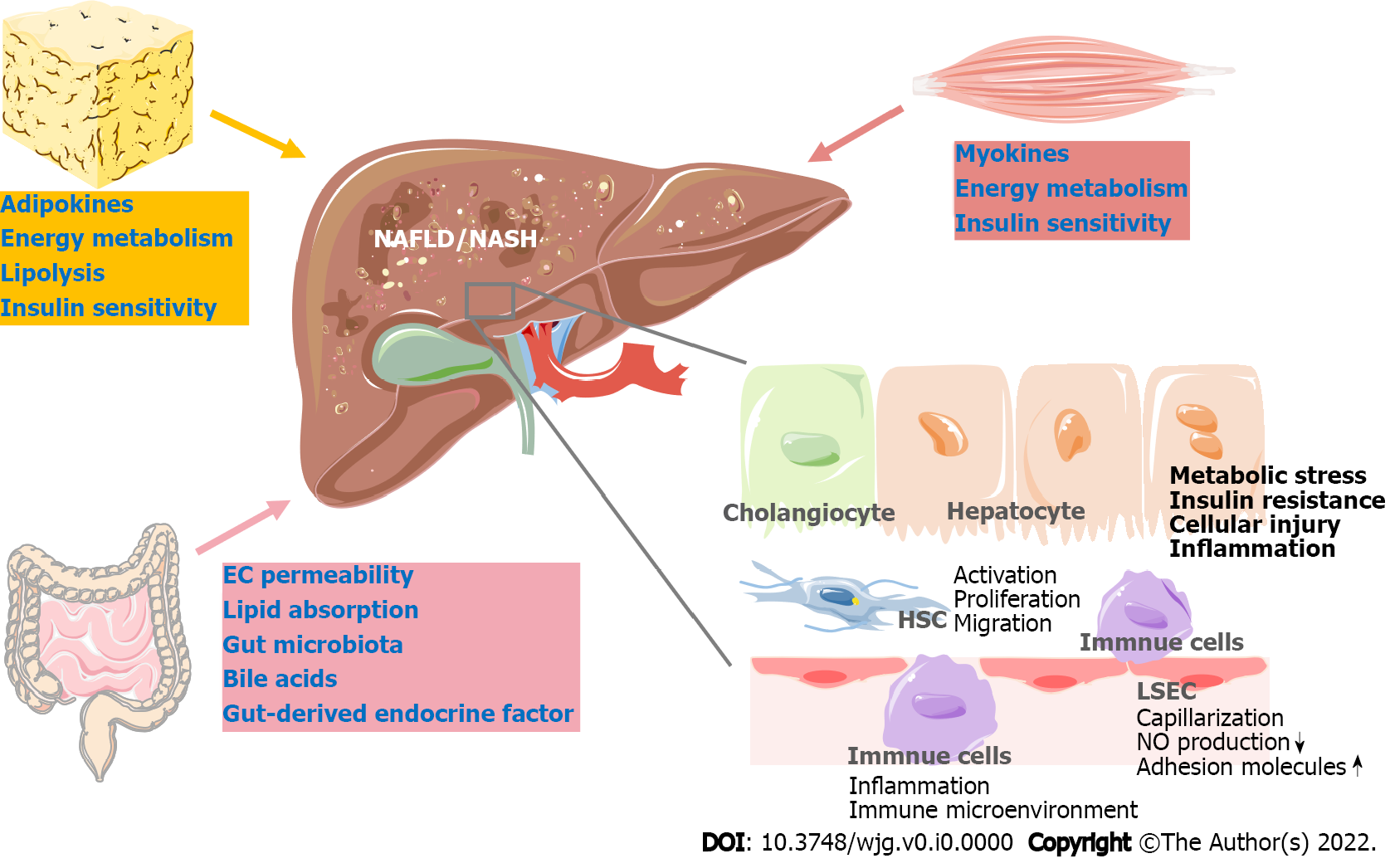 Figure 1 An overview of intrahepatic and extrahepatic targets for nonalcoholic fatty liver disease/nonalcoholic steatohepatitis treatment. In hepatocytes, strategies for treating nonalcoholic fatty liver disease (NAFLD)/nonalcoholic steatohepatitis (NASH) aim to improve metabolic disturbance and protect hepatocytes from injury. In the liver, the crosstalk network of nonparenchymal cells, including immune cells, hepatic stellate cells, liver sinusoidal endothelial cells and hepatocytes, is an important target for NAFLD/NASH. Outside the liver, the gut, adipose tissue and skeletal muscle interact with the liver via various endocrine factors or affect whole-body energy metabolic homeostasis, which has been verified to be an extrahepatic target for NAFLD/NASH treatment. EC: Epithelial cell; HSC: Hepatic stellate cell; LSEC: Liver sinusoidal endothelial cell; NAFLD: Nonalcoholic fatty liver disease; NASH: Nonalcoholic steatohepatitis; NO: Nitric oxide.Table 1 Novel intrahepatic targets explored by recent basic study-: Inhibit; +: Stimulate; SREBPs: Sterol regulatory element-binding proteins; TG: Triglyceride; 25-HL: 25-Hydroxanoanosterol; HSC: Hepatic stellate cell; LSEC: Liver sinusoidal endothelial cell; NAFLD: Nonalcoholic fatty liver disease; NASH: Nonalcoholic steatohepatitis; NO: Nitric oxide; N/A: No application; ORM2: Orosomucoid 2; ACLY: ATP-citrate lyase; SHMT1/2: Serine hydroxymethyltransferase 1/2; NADPH: Nicotinamide adenine dinucleotide phosphate; PCAF: P300/CBP-associated factor; LDHB: Lactate dehydrogenase B; AMPK: AMP-activated protein kinase; HCC: Hepatocellular carcinoma; MCJ: Methylation-controlled J; LNP: Lipid-nanoparticle-encapsulated; GalNAc: N-acetylgalactosamine; ClpP: Caseinolytic protease P; SAB: SH3 homology-associated BTK binding protein; ASO: Antisense oligonucleotides; ACMSD: α-amino-β-carboxymuconate-ε-semialdehyde decarboxylase; FOXA3: Forkhead box A3; STK25: Sterile 20-type kinase serine/threonine kinase 25; RORa: Receptor-related orphan receptor alpha; PSD3: Pleckstrin and Sec7 domain-containing 3; Nrf2: Nuclear factor erythroid 2–related factor 2; RIPK1: Receptor-interacting protein kinase 1; CXCR2: CXC chemokine receptor 2; MSR1: Macrophage scavenger receptor 1; NLRP3: NOD-like receptor protein 3; XBP1: X-box binding protein-1; DC: Dendritic cell; TLR7: Toll-like receptor 7; Tregs: Regulatory T cells; BAFF: B-cell activating factor; NP: Nanoparticle-encapsulated; TAZ: Transcriptional co-activator with PDZ-binding motif; WISP1: WNT1-inducible signaling pathway protein 1; IL-11: Interleukin-11; JAK: Janus kinase; STAT1: Signal transducer and activator of transcription 1; PAR2: Protease-activated receptor-2; VCAM: Vascular cell adhesion molecule; eNOS: Endothelial nitric oxide synthase; LTB4: Leukotriene B4; mPGES: Microsomal prostaglandin E synthases; ARA: Arachidonic acid; CYP4A: Cytochrome P450 4A14; CsA: Cyclosporine A; TRIM5: Tripartite motif protein 5; DDX5: DEAD-box protein 5.Table 2 Novel extrahepatic targets explored by recent basic studyAT: Adipose tissue; -: Inhibit; +: Stimulate; AMPK: AMP-activated protein kinase; BDK: Branched chain ketoacid dehydrogenase kinase; BCAA: Branched-chain amino acids; HIF-2α: Hypoxia-inducible factor 2α; MYC: Myelocytomatosis oncogene; 5-HT: 5-hydroxytryptamine; PPAR: Peroxisome proliferator-activated receptor; MGAT2: Monoacylglycerol acyltransferase 2; TG: Triglyceride; ISM1: Isthmin-1; Sparcl1: Secreted protein acidic and rich in cysteine-like protein 1; CCL2: C-C motif chemokine ligand 2; NRG4: Neuregulin 4; hNRG4-Fc: Human NRG4 and the Fc domain of immunoglobulin G 1; NASH: Nonalcoholic steatohepatitis; HCC: Hepatocellular carcinoma; UO: Ulvan oligosaccharide; BT2: 3,6-dichlorobrenzo(b)thiophene-2-carboxylic acid.Molecular targetPotential agentClassificationFunctionEffects on NAFLDRef.SREBPs25-HLInhibitorDecrease TG and cholesterol synthesis-Hepatic steatosis [10]SREBPs25-HLInhibitorDecrease TG and cholesterol synthesis-Liver inflammation[10]SREBPs25-HLInhibitorDecrease TG and cholesterol synthesis-Liver fibrosis[10]ORM2Recombinant ORM2; ORM2-FC fusion proteinRecombinant proteinInhibit lipogenesis-Hepatic steatosis[11]ORM2Recombinant ORM2; ORM2-FC fusion proteinRecombinant proteinInhibit lipogenesis-Liver inflammation[11]ORM2Recombinant ORM2; ORM2-FC fusion proteinRecombinant proteinInhibit lipogenesis-Liver fibrosis[11]Slc25alCTPI-2InhibitorRegulating cytoplasmic and mitochondrial citrate pool-Hepatic steatosis[12]Slc25alCTPI-2InhibitorRegulating cytoplasmic and mitochondrial citrate pool-Liver inflammation[12]ACLYBempedoic acidInhibitorInhibit ACLY activity-Hepatic steatosis [14]ACLYBempedoic acidInhibitorInhibit ACLY activity-Liver injury[14]SHMT1/2SHIN2 IVInhibitorDecrease serine catabolism derived NADPH-Hepatic lipogenesis[16]PCAFEmbelinInhibitorInhibit acetylation of LDHB-Hepatic steatosis[17]PCAFEmbelinInhibitorInhibit acetylation of LDHB-Liver inflammation[17]KetohexokinasePF-06835919InhibitorRegulating fructose metabolism-Fructose-induced liver steatosis[18]Mitochondrial uncouplingSorafenibSmall moleculeInduce mitochondrial uncoupling and activate AMPK-Hepatic steatosis;[21]Mitochondrial uncouplingSorafenibSmall moleculeInduce mitochondrial uncoupling and activate AMPK-Liver inflammation[21]Mitochondrial uncouplingSorafenibSmall moleculeInduce mitochondrial uncoupling and activate AMPK-Liver fibrosis[21]Mitochondrial uncouplingSorafenibSmall moleculeInduce mitochondrial uncoupling and activate AMPK-NASH-associated HCC[21]MCJLNP-siMCJ; GalNAc-siMCJNucleic acid-based therapyMaintain mitochondrial function+β-oxidation[20]MCJLNP-siMCJ; GalNAc-siMCJNucleic acid-based therapyMaintain mitochondrial function-Hepatic steatosis[20]MCJLNP-siMCJ; GalNAc-siMCJNucleic acid-based therapyMaintain mitochondrial function-Liver fibrosis[20]Cyclophilin DCsAInhibitorMaintain mitochondrial function-Hepatic steatosis[22]ClpPA54556AActivatorMaintain mitochondrial function-Hepatic steatosis[42]ClpPA54556AActivatorMaintain mitochondrial function-Liver inflammation[42]ClpPA54556AActivatorMaintain mitochondrial function-Liver fibrosis[42]SABGalNAc-Sab ASONucleic acid-based therapyMaintain mitochondrial function-Hepatic steatosis[43]SABGalNAc-Sab ASONucleic acid-based therapyMaintain mitochondrial function-Liver inflammation[43]SABGalNAc-Sab ASONucleic acid-based therapyMaintain mitochondrial function-Liver fibrosis[43]ACMSDTES-991InhibitorMaintain mitochondrial function-Hepatic steatosis[45]ACMSDTES-991InhibitorMaintain mitochondrial function-Liver inflammation[45]FOXA3FOXA3 siRNANucleic acid-based therapyAttenuate ER stress induced liver steatosis-Hepatic steatosis[23]TRIM5-DDX5Hyperforcinol KN/AInhibit ubiquitinated degradation of DDX5-Hepatic steatosis[24]TRIM5-DDX5Hyperforcinol KN/AInhibit ubiquitinated degradation of DDX5-Liver inflammation[24]STK25STK25 ASONucleic acid-based therapyRegulating energy homeostasis-Hepatic steatosis[28]STK25STK25 ASONucleic acid-based therapyRegulating energy homeostasis-Liver inflammation[28]STK25STK25 ASONucleic acid-based therapyRegulating energy homeostasis-Liver fibrosis[28]RORaRS-2982AgonistIncrease miR-122 level-Hepatic steatosis[30]RORaRS-2982AgonistIncrease miR-122 level-Liver inflammation[30]RORaRS-2982AgonistIncrease miR-122 level-Liver fibrosis[30]HSD17B13ReproterolSmall moleculeInduce the Ser33 phosphorylation of 17β-HSD13 protein-Hepatic steatosis; [38]HSD17B13ReproterolSmall moleculeInduce the Ser33 phosphorylation of 17β-HSD13 protein-Liver fibrosis[38]PSD3GalNAc-Psd3 ASONucleic acid-based therapyDecrease TG synthesis-Hepatic steatosis[39]PSD3GalNAc-Psd3 ASONucleic acid-based therapyDecrease TG synthesis-Liver injury[39]PSD3GalNAc-Psd3 ASONucleic acid-based therapyDecrease TG synthesis-Liver fibrosis[39]Nrf2TBE-31; NK-252; Dimethyl fumarateActivatorReduce oxidative stress-Hepatic steatosis[51-53]Nrf2TBE-31; NK-252; Dimethyl fumarateActivatorReduce oxidative stress-Liver inflammation[51-53]Nrf2TBE-31; NK-252; Dimethyl fumarateActivatorReduce oxidative stress-Liver fibrosis[51-53]BCL-2A22Small moleculeAnti-apoptosis-Liver injury[54]BCL-2A22Small moleculeAnti-apoptosis-Liver fibrosis[54]RIPK1RIPA-56InhibitorAbrogating necroptosis-Hepatic steatosis[56]RIPK1RIPA-56InhibitorAbrogating necroptosis-Liver inflammation[56]CXCR2AZD5069InhibitorInhibit neutrophil infiltration-Hepatic steatosis[63,65]CXCR2AZD5069InhibitorInhibit neutrophil infiltration-Liver inflammation[63,65]CXCR2AZD5069InhibitorInhibit neutrophil infiltration-Liver fibrosis[63,65]CXCR2AZD5069InhibitorInhibit neutrophil infiltration-NASH-associated HCC[63,65]MSR1Anti-MSR1 antibodyNeutralizing antibodyInhibit inflammatory response-Hepatic steatosis[67]MSR1Anti-MSR1 antibodyNeutralizing antibodyInhibit inflammatory response-Liver inflammation[67]NLRP3MCC950InhibitorInhibit NLRP3 activation-Liver inflammation[68]NLRP3MCC950InhibitorInhibit NLRP3 activation-Liver fibrosis[68]XBP1ToyocamycinInhibitorInhibit NLRP3 activation-Hepatic steatosis[69]XBP1ToyocamycinInhibitorInhibit NLRP3 activation-Liver inflammation[69]XBP1ToyocamycinInhibitorInhibit NLRP3 activation-Liver fibrosis[69]DCsCurcumin; calcitriolSmall moleculeShift hepatic DC inflammatory profile toward a regulatory phenotype-Hepatic steatosis[72]DCsCurcumin; calcitriolSmall moleculeShift hepatic DC inflammatory profile toward a regulatory phenotype-Liver inflammation[72]DCsCurcumin; calcitriolSmall moleculeShift hepatic DC inflammatory profile toward a regulatory phenotype-Liver fibrosis[72]Hydrogen sulfideNaHSHydrogen sulfide donorPrevent the accumulation of TNF-α-producing CX3CR1+ moDCs-Liver injury[73]TLR7IRS-661AntagonistDecrease proinflammatory cytokine production in Kupffer cells and DCs-Hepatic steatosis[74]TLR7IRS-661AntagonistDecrease proinflammatory cytokine production in Kupffer cells and DCs-Liver inflammation[74]IntegrinAnti-α4β7 antibodyNeutralizing antibodyDecrease α4β7+ CD4 T-cell recruitment-Hepatic steatosis[75]IntegrinAnti-α4β7 antibodyNeutralizing antibodyDecrease α4β7+ CD4 T-cell recruitment-Liver inflammation[75]IntegrinAnti-α4β7 antibodyNeutralizing antibodyDecrease α4β7+ CD4 T-cell recruitment-Liver fibrosis[75]TregsAnti-CD25 antibodiesNeutralizing antibodyDeplete Tregs-NASH-associated HCC[76]BAFFSandy-2Neutralizing antibodyPrevent hepatic B2-cell responses-Hepatic steatosis[77]BAFFSandy-2Neutralizing antibodyPrevent hepatic B2-cell responses-Liver inflammation[77]BAFFSandy-2Neutralizing antibodyPrevent hepatic B2-cell responses-Liver fibrosis[77]NotchNicastrin ASONucleic acid-based therapyInhibit Notch signaling-Liver fibrosis[85]NotchNP- dibenzazepineInhibitor with target delivery systemInhibit Notch signaling-Liver fibrosis[88]TAZGalNAc-TAZ siRNANucleic acid-based therapyInhibit TAZ in hepatocyte and inhibit HSC activation-Liver inflammation[91]TAZGalNAc-TAZ siRNANucleic acid-based therapyInhibit TAZ in hepatocyte and inhibit HSC activation-Liver fibrosis[91]WISP1Anti-WISP1 antibodyNeutralizing antibodyInhibit HSC migration-Liver fibrosis[92]IL-11Anti-IL-11 antibodyNeutralizing antibodyInhibit HSC activation; inhibit hepatocyte injury-Liver injury[93]IL-11Anti-IL-11 antibodyNeutralizing antibodyInhibit HSC activation; inhibit hepatocyte injury-Liver fibrosis[93]JAK1/2RuxolitinibInhibitorInhibit HSC activation-Liver fibrosis[94]JAK2PacritinibInhibitorInhibit HSC activation-Liver fibrosis[95]STAT1RilpivirineInhibitorInduce HSC apoptosis and promote hepatocyte proliferation-Liver fibrosis[96]PAR2Pepducin PZ-235AntagonistInhibit HSC activation-Liver injury[97]PAR2Pepducin PZ-235AntagonistInhibit HSC activation-Liver fibrosis[97]VCAM-1Anti-VCAM-1 antibodyNeutralizing antibodySuppress monocyte adhesion to LSEC-Liver inflammation[101]VCAM-1Anti-VCAM-1 antibodyNeutralizing antibodySuppress monocyte adhesion to LSEC-Liver fibrosis[101]eNOSYC-1ActivatorIncrease NO production from LSEC-Hepatic steatosis[102]eNOSYC-1ActivatorIncrease NO production from LSEC-Liver inflammation[102]eNOSYC-1ActivatorIncrease NO production from LSEC-Liver fibrosis[102]Ltb4r1CP-105696InhibitorInhibit the effects of LTB4-Hepatic steatosis[80]Ltb4r1CP-105696InhibitorInhibit the effects of LTB4-Liver inflammation[80]Ltb4r1CP-105696InhibitorInhibit the effects of LTB4-Liver fibrosis[80]mPGES-2SZ0232InhibitorRegulating ARA metabolism-Hepatic steatosis[31]CYP4ATS-011InhibitorRegulating ARA metabolism-Hepatic steatosis[32]CYP4ATS-011InhibitorRegulating ARA metabolism-Liver inflammation[32]CYP4ATS-011InhibitorRegulating ARA metabolism-Liver fibrosis[32]N/AIcosabutateStructurally modified ω-3 fatty acidResist oxidation and activate free fatty acid receptor 4-Liver inflammation[84]N/AIcosabutateStructurally modified ω-3 fatty acidResist oxidation and activate free fatty acid receptor 4-Liver fibrosis[84]Molecular targetPotential agentClassificationFunctionEffectRef.AMPKUO-ZnSmall moleculeImprove lipid metabolism-Lipid accumulation in liver and circulation[106]BDKBT2InhibitorRegulating BCAA metabolism-Hepatic steatosis[107,108]BDKBT2InhibitorRegulating BCAA metabolism-Liver inflammation[107,108]BDKBT2InhibitorRegulating BCAA metabolism-Liver fibrosis[107,108]HIF-2α (gut)PT2385InhibitorDecrease intestine-derived ceramide-Hepatic steatosis[112]HIF-2α (gut)PT2385InhibitorDecrease intestine-derived ceramide-Liver injury[112]MYC (gut)10058-F4InhibitorDecrease intestine-derived ceramide-Hepatic steatosis[114]MYC (gut)10058-F4InhibitorDecrease intestine-derived ceramide-Liver injury[114]MYC (gut)10058-F4InhibitorDecrease intestine-derived ceramide-Liver fibrosis[114]5-HT(gut)/HTR2ASarpogrelateAntagonistInhibit gut-5-HT-liver Htr2α pathway-Hepatic steatosis[116]PPARα (gut)GW6471AntagonistInhibit fatty acid absorption by intestine-Hepatic steatosis[117]PPARα (gut)GW6471AntagonistInhibit fatty acid absorption by intestine-Liver inflammation[117]PPARα (gut)GW6471AntagonistInhibit fatty acid absorption by intestine-Liver fibrosis[117]MGAT2BMS-963272InhibitorRegulating fat absorption and liver TG synthesis-Liver inflammation[119]MGAT2BMS-963272InhibitorRegulating fat absorption and liver TG synthesis-Liver fibrosis[119]ISM1 (AT)Recombinant Ism1Recombinant proteinSuppress lipogenesis in liver-Hepatic steatosis[122]ISM1 (AT)Recombinant Ism1Recombinant proteinSuppress lipogenesis in liver+Glucose tolerance[122]Sparcl1 (AT)Anti-Sparcl1 antibodyNeutralizing antibodyDecrease CCL2 expression in liver-Liver inflammation[123]Sparcl1 (AT)Anti-Sparcl1 antibodyNeutralizing antibodyDecrease CCL2 expression in liver-Liver fibrosis[123]Gremlin 1 (AT)Anti-Gremlin 1 antibodyNeutralizing antibodyIncrease insulin sensitivity-Insulin resistance[124]NRG4hNRG4-FcRecombinant proteinRestrain the tumor-prone liver immune microenvironment-NASH-associated HCC[125]SWELL1/LRRC8a (AT)SN-401Small moleculeEnhance insulin sensitivity and secretion+Insulin sensitivity[128]SWELL1/LRRC8a (AT)SN-401Small moleculeEnhance insulin sensitivity and secretion-Hepatic steatosis[128]SWELL1/LRRC8a (AT)SN-401Small moleculeEnhance insulin sensitivity and secretion-Hepatocyte damage[128]